ZBIERKA   ZÁKONOV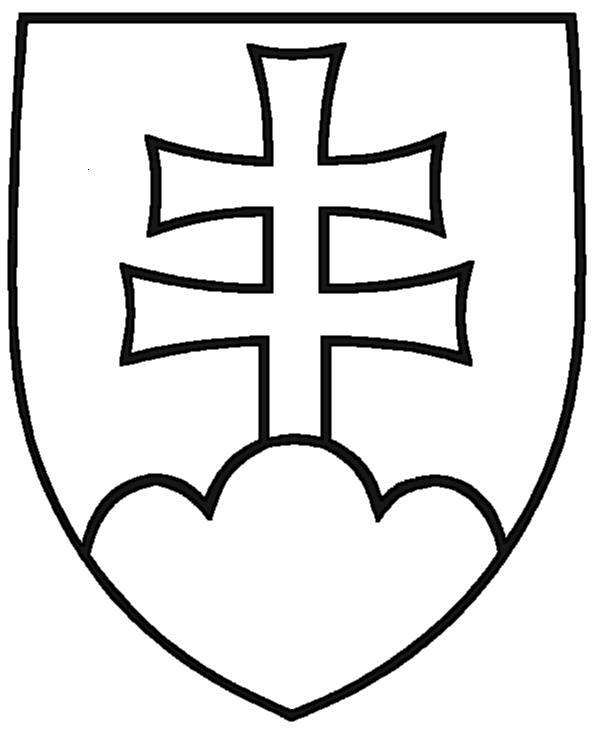 SLOVENSKEJ REPUBLIKYRočník 2012Vyhlásené: 21. 2. 2012	Časová verzia predpisu účinná od: 1.10.2020 Obsah dokumentu je právne záväzný.56Z Á K O Nz 31. januára 2012,o cestnej dopraveNárodná rada Slovenskej republiky sa uzniesla na tomto zákone:PRVÁ ČASŤ ZÁKLADNÉ USTANOVENIA§ 1Predmet úpravyTento zákon upravujeprístup k výkonu povolania prevádzkovateľa cestnej dopravy,1)pravidlá podnikania v cestnej doprave a v taxislužbe,zabezpečovanie dopravnej obslužnosti územia v pravidelnej doprave,práva a povinnosti dopravcov a cestujúcich v autobusovej doprave2) a v taxislužbe,podmienky prepravy nebezpečných vecí averejnú správu v cestnej doprave,prevádzkovanie dispečingu.Tento  zákon  sa   nevzťahuje   na   cestnú   nemotorovú   dopravu   a okrem   ustanovení   o podmienkach prepravy nebezpečných vecí ani na cestnú dopravu pre vlastnú potrebu.3)§ 2Prevádzkovanie cestnej dopravy a prevádzkovanie taxislužbyPrevádzkovanie cestnej dopravy a prevádzkovanie taxislužby je podnikanie, ktorého predmetom je odplatné poskytovanie dopravných služieb verejnosti cestnými motorovými vozidlami, ktoré sú na tento účel typovo schválené (ďalej len „vozidlo“).Dopravnými službami sú:v osobnej doprave preprava cestujúcich a ich batožiny a súvisiace služby, najmä informačné služby poskytované cestujúcim, systém rezervácie a predaja cestovných lístkov a miesteniek, služby poskytované cestujúcim pred začiatkom prepravy a počas nej,v nákladnej doprave preprava tovaru a iných vecí a živých zvierat a súvisiace služby poskytované odosielateľom alebo príjemcom tovaru pri nakládke, vykládke a počas prepravy okrem prevádzky špeciálnych nákladných vozidiel, ktoré nie sú typovo schválené a určené na prepravu nákladu.Cestná doprava a taxislužba je vnútroštátna, ak celá trasa prepravy a miesto poskytovaných dopravných služieb je výlučne na území Slovenskej republiky.Ustanovenia tohto zákona sa použijú na medzinárodnú dopravu len vtedy, ak osobitné predpisy4) alebo medzinárodné zmluvy, ktorými je Slovenská republika viazaná, neustanovujú inak.Členským štátom sa na účely tohto zákona rozumie členský štát Európskej únie, štát, ktorý je zmluvnou stranou Dohody o Európskom hospodárskom priestore, a Švajčiarska konfederácia.§ 3DopravcaDopravcom na účely tohto zákona je prevádzkovateľ cestnej dopravy a prevádzkovateľ taxislužby odo dňa právoplatnosti dopravnej licencie, koncesie alebo iného oprávnenia, ktoré ho oprávňuje na poskytovanie  dopravných  služieb  verejnosti  na  základe  prepravnej  zmluvy,  a to v osobnej doprave na základe zmluvy o preprave osôb5)  a v nákladnej doprave na základe zmluvy  o preprave nákladu.6)Ak niektoré dopravné služby poskytuje na základe zmluvy s dopravcom vykonávajúci dopravca7) alebo  subdodávateľ,8)  ustanovenia  tohto  zákona  o dopravcovi  sa  vzťahujú  na  nich v rozsahu, v akom poskytujú dopravné služby.Postavenie dopravcu podľa tohto zákona má obchodná spoločnosť založená na účel prevádzkovania integrovaného dopravného systému9) alebo mestského dopravného systému aj vtedy, ak nespĺňa požiadavky podľa odseku 1 a § 2 ods. 2 písm. a).§ 4Prepravný poriadokPrepravný poriadok obsahuje prepravné podmienky dopravcu potrebné na uzavretie prepravnej zmluvy, najmädruh prevádzkovanej cestnej dopravy a rozsah poskytovaných dopravných služieb,spôsob uzavretia a platnosť zmluvy o preprave osôb alebo zmluvy o preprave tovaru,práva a povinnosti dopravcu, najmä rozsah zodpovednosti za spôsobenú škodu na zdraví cestujúcich a zvierat a na tovare, batožine alebo iných veciach a rozsah z toho vyplývajúcich nárokov cestujúcich, odosielateľov a príjemcov vecí na náhradu škody alebo na zľavu z ceny prepravy.Prepravný poriadok v osobnej doprave a v taxislužbe okrem prepravných podmienok podľa odseku 1 obsahujerozsah práv a povinností dopravcu v pravidelnej doprave alebo v taxislužbe,spôsob rezervácie a predaja cestovných lístkov na autobusových staniciach a v linkových autobusoch alebo elektronickými médiami v elektronickom rezervačnom a predajnom systéme,spôsob objednávania  vozidiel  taxislužby,  podmienky  uzatvárania  zmluvy  o preprave  osôb  a platenia cestovného,spôsob objednávania prepravy autobusmi a autokarmi v príležitostnej doprave,rozsah práv a povinností cestujúcich pred začatím prepravy, počas prepravy a bezprostredne po  skončení  prepravy,  ako  aj  pri  neuskutočnení,  nedokončení  alebo  omeškaní  prepravy  a postup uplatňovania ich nárokov vyplývajúcich z nedodržania podmienok prepravy,rozsah osobitných práv a povinností cestujúcich so zdravotným postihnutím a cestujúcich so zníženou pohyblivosťou10) vrátane sprevádzajúcich osôb, ako aj dôchodcov, žiakov a študentov (ďalej len „vybraná skupina cestujúcich“),podmienky   prepravy   príručnej   batožiny   cestujúcich,   cestovnej   batožiny,   poštových     a autobusových zásielok a živých spoločenských zvierat,11)podmienky  prepravy  psa  so  špeciálnym  výcvikom,  ktorý  poskytuje  pomoc  cestujúcemu    s ťažkým zdravotným postihnutím,pravidlá platnosti cestovných lístkov a miesteniek a spôsob preukazovania zaplateného cestovného pri kontrole a možnosti náhrady za stratu cestovného lístka v pravidelnej doprave,pravidlá platenia cestovného a vydávania potvrdeniek o zaplatení v taxislužbe,postup pri kontrole cestovných lístkov v pravidelnej doprave, práva a povinnosti zamestnancov dopravcu oprávnených kontrolovať cestovné lístky (ďalej len „revízor“) a spôsob sankcionovania cestujúcich bez platného cestovného lístka a vymáhania cestovného,tarifu,reklamačný poriadok.Prepravný poriadok v nákladnej doprave obsahuje okrem prepravných podmienok podľa odseku 1 aj rozsah dopravných služieb, ktoré dopravca poskytuje odosielateľom a príjemcom vecí, a rozsah ich spolupráce s dopravcom, najmä pravidlá prepravy rôznych druhov vecí a živých zvierat a podmienky pristavovania vozidiel na nakládku a vykládku.Dopravca, ktorý prevádzkuje osobnú dopravu aj nákladnú dopravu, je povinný mať prepravný poriadok osobitne pre každú z nich. Ak dopravca sám alebo spoločne s iným dopravcom prevádzkuje pravidelnú dopravu ako súčasť integrovaného dopravného systému alebo ako súčasť mestského dopravného systému, môže mať jeden prepravný poriadok pre celý dopravný systém. To isté platí v nákladnej doprave pre systém kombinovanej dopravy.12)Ak § 26 ods. 8 neustanovuje inak, dopravca je povinný zverejniť prepravný poriadok na svojom webovom sídle a iným vhodným spôsobom. Ak v prepravnom poriadku nie je uvedený deň začiatku platnosti, prepravný poriadok je platný odo dňa jeho zverejnenia na webovom sídle.Zverejnený prepravný poriadok je súčasťou návrhu dopravcu na uzavretie prepravnej zmluvy a po jej uzatvorení je jeho obsah súčasťou zmluvných práv a povinností účastníkov zmluvy.Sťažnosti a reklamácie na plnenie záväzkov z prepravného poriadku a ich vybavovanie dopravcom podľa reklamačného poriadku preskúmava Slovenská obchodná inšpekcia.§ 5Povolanie prevádzkovateľa cestnej dopravyAk ďalej nie je ustanovené inak, vykonávať povolanie prevádzkovateľa vnútroštátnej dopravy13) môže podnik14) na základe povolenia udeleného podľa tohto zákona a osobitného predpisu; povolenie sa udeľuje na desať rokov. Postup udeľovania, pozastavenia platnosti a odnímania povolenia ustanovuje osobitný predpis.15)Prevádzkovať medzinárodnú dopravu v členských štátoch môže prevádzkovateľ cestnej dopravy, ktorý má udelenú licenciu Spoločenstva podľa osobitných predpisov.16)Odseky 1 a 2 sa nevzťahujú na prevádzkovanie taxislužby a na cestnú dopravu prevádzkovanú podnikmi podľa osobitných predpisov.17)Odsek 1 sa nevzťahuje ani na prevádzkovateľa nákladnej dopravy vo vnútroštátnej doprave,ktorý poskytuje len tieto dopravné služby:rozvoz tovaru výlučne na účely miestneho zásobovania obyvateľstva vrátane miestnych trhovísk do vzdialenosti 50 km,prepravu osív, hnojív, krmív, poľnohospodárskych strojov a úrody na účely ich použitia alebo spracovania v poľnohospodárskej výrobe vrátane prepravy živých zvierat z fariem na bitúnky, krmív na kŕmenie hospodárskych zvierat a zberu mlieka a mliečnych výrobkov z fariem na spracovanie a spätnú prepravu kontajnerov na mlieko,odvoz živočíšneho odpadu na zneškodnenie do kafilérií; to neplatí, ak ide o infekčný odpad, na ktorý sa vzťahujú pravidlá o preprave nebezpečných vecí,nekomerčnú prepravu humanitárnej pomoci a pomoci obyvateľstvu v núdzových situáciách, najmä pri živelných pohromách, priemyselných haváriách a iných obdobných udalostiach,komerčnú prepravu pre ozbrojené sily, ozbrojené bezpečnostné zbory a civilnú ochranu obyvateľstva, ak sa preprava uskutočňuje na základe ich objednávky na plnenie ich úloh a po celý čas prepravy pod ich kontrolou,zber a odvoz komunálneho odpadu a prepravy súvisiace s jeho ukladaním a zneškodňovaním na skládkach alebo v spaľovniach, aleboprepravy  vecí  vozidlami   s najväčšou   prípustnou   celkovou   hmotnosťou   neprevyšujúcou  3 500 kg.Ak držiteľom povolenia prevádzkovateľa cestnej dopravy je fyzická osoba, platnosť povolenia zaniká aj dňom smrti jeho držiteľa, ak v prevádzkovaní cestnej dopravy nepokračujú dedičia, pozostalý manžel alebo pozostalá manželka alebo správca dedičstva; povolenie však zanikne najneskôr uplynutím lehoty uvedenej v odseku 10.V prevádzkovaní cestnej dopravy môžu až do skončenia konania o dedičstve o podniku zomrelého držiteľa povolenia pokračovaťdedičia zo zákona, ak niet dedičov zo závetu,dedičia zo závetu a pozostalý manžel alebo pozostalá manželka, aj keď nie je dedičom, ak je spoluvlastníkom majetku používaného na prevádzkovanie cestnej dopravy,pozostalý manžel alebo pozostalá manželka za podmienky podľa písmena b), ak v prevádzkovaní cestnej dopravy nepokračujú dedičia,správca dedičstva, ak ho ustanovil súd.Osoby uvedené v odseku 6 sú povinné do 30 kalendárnych dní od úmrtia držiteľa povolenia písomne oznámiť dopravnému správnemu orgánu, že pokračujú v prevádzkovaní cestnej dopravy.Osoby podľa odseku 6 musia byť spôsobilé na právne úkony v plnom rozsahu a musia spĺňať podmienku bezúhonnosti podľa § 6 ods. 3 a 4. Na tento účel sú osoby podľa odseku 6 povinné do30 kalendárnych dní od úmrtia držiteľa povolenia predložiť na dopravný správny orgán údaje potrebné na vyžiadanie výpisu z registra trestov,46a) a ak ide o cudzinca, výpis z registra trestov alebo obdobný doklad vydaný štátom, ktorého je občanom, nie starší ako tri mesiace. Ak zomrelý držiteľ povolenia bol vedúci dopravy, osoby podľa odseku 6 sú povinné najneskôr do šiestich mesiacov od úmrtia držiteľa povolenia vymenovať vedúceho dopravy, ktorý spĺňa podmienky  podľa§ 6.Dopravný správny orgán do 15 dní odo dňa doručenia oznámenia podľa odseku 7 oznámi osobám podľa odseku 6, že nemá námietky proti pokračovaniu prevádzkovania cestnej dopravy, alebo zakáže pokračovať v prevádzkovaní cestnej dopravy z dôvodu, že nie sú splnené podmienky na prevádzkovanie cestnej dopravy.Po skončení konania o dedičstve o podniku zomrelého držiteľa povolenia môžu osoby uvedené v odseku 6 písm. a) až c) pokračovať v prevádzkovaní cestnej dopravy najviac 30 kalendárnych dní, ak nadobudli majetkový podiel používaný na prevádzkovanie cestnej dopravy; ustanovenie odseku 8 sa použije rovnako. Ak do 30 kalendárnych dní od skončenia konania         o dedičstve nenadobudnú povolenie na prevádzkovanie cestnej dopravy, nemôžu ďalej cestnú dopravu prevádzkovať.§ 6Požiadavky na výkon povolania prevádzkovateľa cestnej dopravyPožiadavky na výkon povolania prevádzkovateľa cestnej dopravy upravuje osobitný predpis.18) Všeobecnou požiadavkou na výkon povolania prevádzkovateľa cestnej dopravy je vek najmenej 21 rokov; ak prevádzkovateľom cestnej dopravy je právnická osoba, túto požiadavku musí spĺňať osoba, ktorá je jej štatutárnym orgánom alebo členom jej štatutárneho orgánu, a vedúci dopravy.19)Skutočným a stabilným miestom usadenia sa na účely tohto zákona rozumie miesto usadenia spĺňajúce podmienky podľa osobitného predpisu20) po celý čas výkonu povolania prevádzkovateľa cestnej dopravy.Za bezúhonného na účely výkonu povolania prevádzkovateľa cestnej dopravy sa nepovažuje ten, kto bol právoplatne odsúdený za spáchanie úmyselného trestného činu v oblastiach uvedených v osobitnom predpise21) a uložený trest nebol zahladený. Bezúhonnosť sa na účely konaní podľa tohto zákona a na účely výkonu činnosti vedúceho dopravy, revízora a vodiča a iného člena osádky autobusu, ktorý počas prepravy prichádza do styku s cestujúcimi, preukazuje výpisom z registra trestov, ktorý nesmie byť starší ako tri mesiace a ak ide o cudzinca, výpisom     z registra trestov alebo obdobným dokladom vydaným štátom, ktorého je občanom, ktorý nesmie byť starší ako tri mesiace. Ak ide o osobu, ktorá vykonávala takúto činnosť v inom členskom štáte, bezúhonnosť sa preukazuje aj obdobným výpisom z registra členského štátu usadenia alebo osvedčením príslušného orgánu tohto členského štátu nie starším ako tri mesiace.Za bezúhonného na účely výkonu funkcie štatutárneho orgánu, člena štatutárneho orgánu alebo vedúceho dopravy sa nepovažuje ani ten, kto bol v súvislosti s riadením podniku alebo          s výkonom  funkcie  vedúceho   dopravy   právoplatne   postihnutý   za   závažný   správny   delikt v oblastiach uvedených v osobitnom predpise a v kategóriách a druhoch porušení určených Európskou komisiou, ak od jeho vykonania neuplynuli tri roky. Strata bezúhonnosti sa uvádza vo vnútroštátnom elektronickom registri prevádzkovateľov cestnej dopravy.Finančná spoľahlivosť podniku prevádzkovateľa cestnej dopravy sa preukazuje podľa osobitného predpisu22) na každé vozidlo prevádzkované v cestnej doprave. Finančnú spoľahlivosť podniku, ktorý existuje menej ako 15 mesiacov, možno preukázať aj základným imaním podľa informácií z obchodného registra, zakladateľskou zmluvou, zakladateľskou listinou alebo otváracou súvahou zostavenou ku dňu vzniku podniku.Odborná spôsobilosť vedúceho dopravy a prevádzkovateľa cestnej dopravy sa preukazuje skúškou z predmetov uvedených v osobitnom predpise24) pred skúšobnou komisiou alebo osvedčením o odbornej spôsobilosti podľa osobitného predpisu.25)Skúšky sa môže zúčastniť ten, kto podá najneskôr sedem dní pred termínom skúšky dopravnému správnemu orgánu písomnú prihlášku na vykonanie skúšky. Predpoklady na oslobodenie od skúšky je žiadateľ povinný preukázať ku dňu podania žiadosti o vydanie osvedčenia o odbornej spôsobilosti v oblasti cestnej nákladnej alebo osobnej dopravy (ďalej len„osvedčenie o odbornej spôsobilosti“). Skúšobná komisia čiastočne alebo úplne oslobodí od skúšky podľa odseku 6 toho, kto má vysokoškolské vzdelanie alebo úplné stredoškolské vzdelanie, ktorého obsahové zameranie je zhodné s predmetmi skúšky. Od skúšky je oslobodený ten, ktoje	držiteľom	osvedčenia	o odbornej	spôsobilosti	na	medzinárodnú	dopravu	vydaného v Slovenskej republike od 1. septembra 2002 alebopred 4. decembrom 2009 v niektorom členskom štáte sústavne počas najmenej desiatich rokov riadil podnik cestnej dopravy.26)Skúška podľa odseku 6 pozostáva z písomnej časti a ústnej časti. Do ústnej časti postupuje ten, kto dosiahne požadovaný výsledok v písomnej časti. Ten, kto na skúške neuspel, môže podať prihlášku na opakovanú skúšku. Opakovanú skúšku možno vykonať najskôr po uplynutí jedného mesiaca odo dňa konania neúspešnej skúšky; tým nie je dotknuté ustanovenie odseku 9 druhej vety.Tomu, kto úspešne absolvoval skúšku, a tomu, kto bol od skúšky oslobodený podľa odseku 7, dopravný správny orgán vydá na základe písomnej žiadosti osvedčenie o odbornej spôsobilosti. Ak žiadateľ nesplní podmienky na vydanie osvedčenia o odbornej spôsobilosti do 12 mesiacov odo dňa podania žiadosti o vydanie osvedčenia, osvedčenie sa nevydá. Ak dôjde k strate, zničeniu, poškodeniu alebo odcudzeniu osvedčenia, dopravný správny orgán vydá na základe odôvodnenej písomnej žiadosti držiteľa osvedčenia duplikát osvedčenia.Osvedčenie o odbornej spôsobilosti vydané v inom členskom štáte podľa osobitného predpisu27) je platné aj v Slovenskej republike v rozsahu získanej odbornej spôsobilosti.Prevádzkovateľ cestnej dopravy musí vymenovať aspoň jedného vedúceho dopravy, ktorý spĺňa podmienky podľa osobitného predpisu.28) Prevádzkovateľ cestnej dopravy môže vymenovať za vedúceho dopravy aj osobu, ktorá nie je skutočne spojená s podnikom, za podmienok podľa osobitného predpisu.29)Vedúci dopravy  môže  riadiť  dopravné  činnosti  najviac  v štyroch  rozličných  podnikoch s vozidlovým parkom, v ktorom je spolu najviac 50 vozidiel; toto obmedzenie počtu vozidiel sa nevzťahuje na vedúceho dopravy, ktorý je skutočne spojený s podnikom28) a riadi iba jeden podnik.Prevádzkovateľ cestnej dopravy, ktorý prevádzkuje osobnú dopravu aj nákladnú dopravu, musí mať najmenej jedného vedúceho dopravy samostatne pre každú z nich; to neplatí, ak vedúci dopravy má osvedčenie o odbornej spôsobilosti pre oba druhy cestnej dopravy.Prihláška na vykonanie skúšky podľa odseku 7 obsahuje osobné údaje v rozsahu meno, priezvisko, titul, adresa bydliska, dátum narodenia, štátna príslušnosť, telefonický alebo e-mailový kontakt a podpis. Žiadosť o vydanie osvedčenia o odbornej spôsobilosti podľa odseku 9 obsahuje osobné údaje v rozsahu meno, priezvisko, titul, adresa bydliska, dátum a miesto narodenia, štátna príslušnosť, telefonický alebo e-mailový kontakt a podpis.Vzor prihlášky na vykonanie skúšky a vzor žiadosti o vydanie osvedčenia o odbornej spôsobilosti zverejní Ministerstvo dopravy a výstavby Slovenskej republiky (ďalej len„ministerstvo“) na svojom webovom sídle v elektronickej podobe.§ 7Všeobecné povinnosti dopravcu v cestnej dopraveDopravca je povinnýprevádzkovať cestnú dopravu podľa prepravného poriadku,označiť každé prevádzkované vozidlo svojím obchodným menom; to sa nevzťahuje na zahraničného dopravcu,zabezpečiť technickú základňu vybavenú na prevádzku, údržbu, technickú kontrolu, parkovanie a garážovanie vozidiel a na starostlivosť o osádky vozidiel, o cestujúcich a o náklad  v rozsahu poskytovaných dopravných služieb,zabezpečiť, aby v každom prevádzkovanom vozidle bol doklad o udelenom povolení podľa § 5 ods. 1 alebo o licencii Spoločenstva podľa § 5 ods. 2,zabezpečiť, aby prevádzkované vozidlá parkovali a garážovali v priestoroch technickej základne alebo v priestoroch určených obcou na tento účel,zamestnávať ako vedúceho dopravy len osobu, ktorá má osvedčenie o odbornej spôsobilosti; ak ide o osobu z iného členského štátu, uznanú odbornú kvalifikáciu a ak ide o cudzinca z tretieho štátu, aj osvedčenie vodiča30) a pracovné povolenie,zamestnávať len takých vodičov, ktorí absolvovali povinnú základnú kvalifikáciu alebo pravidelný výcvik, ak takej povinnosti podľa osobitného predpisu30a) podliehajú,oznámiť dopravnému správnemu orgánu osobu, ktorú vymenoval za vedúceho dopravy, alebo zmenu v osobe vedúceho dopravy, zmenu údaja evidovaného vo vnútroštátnom elektronickom registri prevádzkovateľov cestnej dopravy, a ak ide o právnickú osobu, aj zmenu osoby, ktorá je jej štatutárnym orgánom alebo členom jej štatutárneho orgánu, a to do 15 dní od zmeny,byť poistený pre prípad zodpovednosti za škodu na prepravovanom tovare vo vnútroštátnej doprave, ak ide o dopravcu, ktorý prevádzkuje vnútroštátnu cestnú nákladnú dopravu,30b)byť poistený pre prípad zodpovednosti za škodu na prepravovanom tovare v medzinárodnej doprave, ak ide o dopravcu, ktorý prevádzkuje medzinárodnú cestnú nákladnú dopravu.30c)DRUHÁ ČASŤPREVÁDZKOVANIE JEDNOTLIVÝCH DRUHOV CESTNEJ DOPRAVY§ 8Osobná dopravaPrevádzkovať osobnú dopravu možno ako autobusovú dopravu alebo ako taxislužbu.Autobusovú dopravu možno prevádzkovať ako pravidelnú, osobitnú pravidelnú alebo príležitostnú.31)Prevádzkovať autobusovú dopravu možno len autobusmi alebo autokarmi. Prevádzkovanie osobnej dopravy podľa odseku 1 vozidlami s obsaditeľnosťou najviac deväť osôb vrátane vodiča je prevádzkovaním taxislužby.§ 9Pravidelná dopravaPravidelnou dopravou z hľadiska dopravnej obslužnosti územia je mestská doprava, prímestská doprava a diaľková doprava.Mestskú dopravu možno prevádzkovať spolu s mestskou električkovou dopravou a mestskou trolejbusovou  dopravou  ako   jednotný   mestský   dopravný   systém   vzájomne   zosúladených  a prepojených  liniek  a harmonogramu  spojov  na  základe  jednotného  prepravného  poriadku   s jednotným systémom predaja cestovných lístkov.Diaľkovú dopravu možno prevádzkovať ako vnútroštátnu, ak celá trasa autobusovej linky je na území Slovenskej republiky, alebo ako medzinárodnú, ak trasa autobusovej linky presiahne aspoň raz štátnu hranicu Slovenskej republiky.§ 10Dopravná licenciaDopravnou licenciou sa zriaďuje autobusová linka a jej udelením vzniká prevádzkovateľovi cestnej dopravy oprávnenie prevádzkovať na nej pravidelnú vnútroštátnu dopravu. Na zriadenie medzinárodnej autobusovej linky a na vznik oprávnenia prevádzkovať na nej pravidelnúmedzinárodnú	dopravu	je	potrebné	povolenie	podľa	osobitného	predpisu32)	alebo	podľa medzinárodnej zmluvy.Na každú autobusovú linku je potrebná samostatná dopravná licencia. Ak ide v prímestskej doprave o skupinu autobusových liniek jedného prevádzkovateľa pravidelnej dopravy, ktorými zabezpečuje dopravnú obslužnosť územia, možno na ich zriadenie a prevádzkovanie udeliť jednu dopravnú licenciu. Na prevádzkovanie autobusových liniek jedného prevádzkovateľa pravidelnej dopravy v mestskej doprave postačuje jedna dopravná licencia.Povoliť zriadenie autobusovej linky a udeliť dopravnú licenciu možno, akžiadateľ je držiteľom povolenia na výkon povolania prevádzkovateľa cestnej dopravy podľa § 5 ods. 1 alebo licencie Spoločenstva podľa § 5 ods. 2,prevádzkovanie pravidelnej dopravy na celej trase navrhovanej autobusovej linky umožňuje technický stav, priepustnosť ciest a bezpečnosť a plynulosť cestnej premávky,je zriadenie vnútroštátnej autobusovej linky v súlade s plánom dopravnej obslužnosti, alebo ak na jej zriadení je záujem dopravného správneho orgánu s prihliadnutím na záujem obcí, zamestnávateľov alebo verejnosti,žiadateľ má vlastnú alebo prenajatú dostatočnú technickú základňu potrebnú na obsluhu autobusovej linky a na prevádzkovanie pravidelnej dopravy na nej podľa cestovného poriadku.V rozhodnutí o udelení dopravnej licencie môže dopravný správny orgán žiadateľovi uložiť povinnosťpoužívať určitý druh alebo typ autobusu vzhľadom na jeho vek, prepravnú kapacitu, vybavenie alebo technickú úroveň,zabezpečiť v súlade s plánom dopravnej obslužnosti nadväznosť cestovného poriadku autobusovej linky prevádzkovanej vo verejnom záujme na cestovný poriadok iného druhu dopravy, najmä železničnej dopravy, s cieľom obmedziť paralelné trasy a súbežné spoje autobusov a vlakov; to neplatí, ak ide o jednorazovú prepravu veľkého počtu cestujúcich, najmä pri kultúrnych, športových alebo iných verejných podujatiach,zabezpečiť určený okruh služieb cestujúcim na autobusových staniciach,používať zastávku iba na nastupovanie alebo na vystupovanie cestujúcich,zabezpečiť informačné služby pre cestujúcich alebo určitý systém objednávania a predaja cestovných lístkov vrátane predaja s využitím elektronického média a elektronického systému.Dopravná licencia vo vnútroštátnej doprave sa udeľuje najviac na desať rokov. Platnosť dopravnej licencie možno na žiadosť jej držiteľa predĺžiť, a to aj opakovane, ak sa nezmenili podmienky, ktoré viedli k jej udeleniu.Platnosť dopravnej licencie zaniká uplynutím času, na ktorý bola udelená, alebo jej odňatím. Ak držiteľom dopravnej licencie je fyzická osoba, platnosť dopravnej licencie zaniká aj dňom smrti jej držiteľa; prevádzkovať autobusovú linku môže dočasne dedič alebo iná osoba, a to najviac na tri mesiace. Ak takáto osoba do troch mesiacov odo dňa smrti držiteľa dopravnej licencie požiada       o udelenie dopravnej licencie a spĺňa požiadavky na jej udelenie, dopravný správny orgán jej ju udelí; inak udelí dopravnú licenciu na autobusovú linku inému žiadateľovi.Zmena dopravnej licencie sa vyžaduje na dočasné prenechanie autobusovej linky inému dopravcovi, na trvalú zmenu trasy autobusovej linky alebo na zmenu spôsobu jej prevádzkovania využitím vykonávajúceho dopravcu alebo subdodávateľa. Povoliť zmenu dopravnej licencie na žiadosť jej držiteľa možno, ak sa tým zabezpečí dodržanie podmienok udelenej dopravnej licencie podľa odsekov 3 a 4.Dopravná licencia je trvalo neprenosná na inú osobu. Na trvalý prevod autobusovej linky na iného dopravcu pravidelnej dopravy je potrebné odňatie dopravnej licencie doterajšiemu držiteľovi a udelenie dopravnej licencie inému žiadateľovi.Na zrušenie autobusovej linky je potrebné odňať dopravnú licenciu jej držiteľovi.Dopravný správny orgán odníme dopravnú licenciu jej držiteľovi, akmu bolo odňaté povolenie na výkon povolania prevádzkovateľa cestnej dopravy podľa § 5 ods. 1 alebo odňatá licencia Spoločenstva podľa § 5 ods. 2,na jeho podnik bol vyhlásený konkurz,ďalej nie je schopný vykonávať pravidelnú dopravu z podnikateľských, technických alebo personálnych dôvodov,sa autobusová linka stala nepotrebnou vzhľadom na nezáujem cestujúcich,bez vážnej prekážkynezačal na autobusovej linke prevádzkovať pravidelnú dopravu podľa cestovného poriadku do 30 dní odo dňa právoplatnosti rozhodnutia o udelení dopravnej licencie, aleboprestal prevádzkovať pravidelnú dopravu podľa cestovného poriadku na viac ako 15 pracovných dní,prevádzkovanie pravidelnej dopravy na autobusovej linke dlhodobo neumožňuje technický stav, priepustnosť ciest alebo bezpečnosť a plynulosť cestnej premávky, alebozávažným spôsobom alebo opakovane napriek upozorneniu dopravného správneho orgánu alebo orgánu odborného dozoru porušuje povinnosti dopravcu pravidelnej dopravy podľa tohto zákona alebo povinnosti vyplývajúce z dopravnej licencie a prepravného poriadku,o jej odňatie sám požiadal,bola na autobusovú linku vyhlásená obchodná verejná súťaž a dopravca, ktorý má udelenú dopravnú licenciu, nebol v tejto súťaži úspešný.Pravidelnú vnútroštátnu dopravu, ktorú vykonáva dopravca so sídlom alebo miestom podnikania v Slovenskej republike ako časť pravidelnej medzinárodnej autobusovej dopravy, možno povoliť podľa osobitného predpisu32)  a len so súhlasom dopravných správnych orgánov       v územných obvodoch na trase autobusovej linky. Dotknutý dopravný správny orgán súhlas neudelí, len ak doloží podrobnú analýzu podľa osobitného predpisu.32)§ 11Základné povinnosti dopravcu v pravidelnej dopraveDopravca v pravidelnej doprave je povinnýprevádzkovať pravidelnú dopravu na autobusovej linke v súlade s udelenou dopravnou licenciou, cestovným poriadkom a so zmluvou o službách vo verejnom záujme (ďalej len „zmluva o službách“) po celý čas ich platnosti (ďalej len „prevádzková povinnosť“),prepravovať cestujúcich podľa tarify (ďalej len „tarifná povinnosť“) a vydať cestujúcemu cestovný lístok alebo ho zaevidovať v elektronickom systéme, ak sa na zaplatenie cestovného použilo elektronické médium,uzatvoriť zmluvu o preprave osôb s každým cestujúcim pripraveným na zastávke na trase autobusovej linky v čase odchodu autobusu podľa cestovného poriadku (ďalej len „prepravná povinnosť“); to neplatí, ak je vyčerpaná kapacita autobusu podľa osvedčenia o evidencii, cestujúci nie je podľa prepravného poriadku spôsobilý na prepravu alebo prepravu na trase autobusovej linky dočasne znemožňuje aktuálny technický stav, priepustnosť cesty alebobezpečnosť a plynulosť cestnej premávky,počas prevádzkovania pravidelnej dopravy na autobusovej linke mať uzavretú s vlastníkmi, správcami alebo nájomcami autobusových staníc, na ktorých má podľa dopravnej licencie zastávku, zmluvu o úhrade za služby súvisiace s užívaním autobusovej stanice s vymedzením podmienok užívania, ak podmienky využívania priestorov a poskytovania služieb vrátane cenníka boli zverejnené.§ 12Oprávnenia dopravcu voči cestujúcimDopravca je pred začatím prepravy a počas nej oprávnený prostredníctvom vodiča alebo iného člena osádky autobusu, revízora alebo zamestnanca povereného organizáciou prepravy (ďalej len „dispečer“) dávať pokyny a príkazy cestujúcim na účel zaistenia ich bezpečnosti alebo bezpečnosti a plynulosti cestnej premávky, ktorí sú povinní ich uposlúchnuť.Vodič, iný člen osádky autobusu a revízor sú oprávnenívylúčiť z prepravy cestujúceho, ktorý napriek upozorneniu neuposlúchne pokyn alebo príkaz podľa odseku  1,  poruší  povinnosť  podľa  prepravného  poriadku,  neoprávnene  sa  zdržiava  v autobuse, svojím správaním ohrozuje bezpečnosť prepravy, narúša pokojnú a pohodlnú jazdu autobusu, znečistí autobus alebo obťažuje cestujúcich, ako aj osobu nespôsobilú na prepravu podľa prepravného poriadku,uložiť cestujúcemu, ktorý sa nepreukáže platným cestovným lístkom, povinnosť zaplatiť cestovné a sankčnú úhradu, alebo preukázať svoju totožnosť a poskytnúť údaje potrebné na vymáhanie cestovného a sankčnej úhrady podľa § 14 ods. 2,vylúčiť z prepravy cestovnú batožinu, príručnú batožinu cestujúceho alebo jeho živé spoločenské zviera, ak sú prekážkou bezpečnej prepravy alebo pokojnej a pohodlnej prepravy, najmä ak obťažujú cestujúcich alebo ak to neumožňujú prepravné podmienky, najmä obsaditeľnosť autobusu.§ 13Práva cestujúcich v pravidelnej dopravePráva cestujúcich v diaľkovej doprave na autobusových linkách, ktorých trasa medzi východiskovou a cieľovou zastávkou presahuje 250 km, upravuje osobitný predpis.2)Ak osobitný predpis33) neustanovuje inak, cestujúci má právona bezpečnú, pokojnú a pohodlnú prepravu autobusom spoja, na ktorý má cestovný lístok       a miestenku až do zastávky, po ktorú zaplatil cestovné,na  prepravu  príručnej  batožiny,  a ak  to  umožňujú  prepravné  podmienky  alebo  zmluva     o preprave osôb, aj cestovnej batožiny a živého spoločenského zvieraťa v tom istom autobuse,požadovať od osádky autobusu a od dispečera potrebné cestovné informácie o podmienkach prepravy, ktorí sú povinní ich bezodkladne poskytnúť,požadovať od osádky autobusu ohlásenie zastávky,na vrátenie cestovného, ak sa neuskutočnila preprava, alebo na zľavu z cestovného, ak sa preprava uskutočnila oneskorene alebo dopravca nedodržal svoje záväzky zo zmluvy o preprave osôb.Cestujúci s miestenkou kúpenou pred nastúpením do autobusu má právo na vyhradené miesto podľa miestenky, ak je pripravený na nastúpenie pred odjazdom autobusu z východiskovej zastávky alebo v čase nastupovania do autobusu na nácestnej zastávke podľa cestovnéhoporiadku.Cestujúci so zdravotným postihnutím, cestujúci so zníženou pohyblivosťou a pes so špeciálnym výcvikom sprevádzajúci týchto cestujúcich majú právo na vyhradené miesto.Ak sa niektorý spoj zruší alebo ak sa preprava na ňom preruší alebo zastaví, cestujúci          s platným cestovným lístkom má prednostné právo na náhradnú prepravu do zastávky, po ktorú zaplatil cestovné, iným spojom tej istej autobusovej linky alebo iným spojom inej autobusovej linky toho istého dopravcu. Ak to nie je možné v ten istý deň, cestujúci má právo na bezplatnú prepravu späť do východiskovej zastávky a na vrátenie cestovného.§ 14Povinnosti cestujúcich v pravidelnej dopraveCestujúci je povinnýsprávať sa tak, aby neohrozil bezpečnosť prepravy, pokojnú a pohodlnú prepravu ostatných cestujúcich, nepoškodil autobus a zariadenia dopravcu slúžiace cestujúcim, neznečistil  autobus a priestory dopravcu určené cestujúcim a neobťažoval ostatných cestujúcich a osádku autobusu,poslúchnuť pokyn alebo príkaz člena osádky autobusu alebo iného oprávneného zamestnanca dopravcu na zaistenie bezpečnosti cestujúcich a bezpečnosti a plynulosti cestnej premávky,nastúpiť do autobusu a vystúpiť z neho na zastávke, keď autobus stojí a vodič alebo iný člen osádky autobusu dá na to pokyn; nastúpiť alebo vystúpiť mimo zastávky možno len na pokyn vodiča alebo iného člena osádky autobusu,zaplatiť cestovné a na výzvu vodiča, iného člena osádky autobusu alebo revízora preukázať sa platným cestovným lístkom.Ak sa pri kontrole cestovných lístkov v autobuse alebo bezprostredne po vystúpení z neho na zastávke cestujúci nepreukáže vodičovi, inému členovi osádky autobusu alebo revízorovi na jeho výzvu platným cestovným lístkom, je povinný na mieste zaplatiť cestovné a sankčnú úhradu podľa tarify; inak je povinný preukázať sa dokladom totožnosti na zaznamenanie identifikačných údajov potrebných na vymáhanie cestovného a sankčnej úhrady v rozsahu meno a priezvisko, dátum narodenia, adresa trvalého pobytu, číslo občianskeho preukazu alebo iného dokladu totožnosti. Ak ide o maloletého, zisťujú sa identifikačné údaje aj o jeho zákonnom zástupcovi.Povinnosť  preukázať  sa  dokladom  totožnosti  na  zaznamenanie  identifikačných  údajov  v rozsahu podľa odseku 2 sa vzťahuje aj na cestujúceho, ktorý poškodil alebo znečistil autobus     a nezaplatil na mieste paušálnu sumu náhrady škody alebo náhradu za vyčistenie autobusu.Policajný zbor spolupracuje s dopravcom pri zisťovaní totožnosti cestujúceho, ktorý sa nepreukázal dokladom totožnosti podľa odseku 2. Policajný zbor je oprávnený poskytnúť dopravcovi identifikačné údaje cestujúceho v rozsahu a na účel podľa odseku 2.§ 15Cestovný poriadokPravidelná doprava na autobusovej linke sa uskutočňuje podľa cestovného poriadku.Cestovný poriadok zostavuje dopravca samostatne pre každú autobusovú linku. Ak pravidelnú dopravu na jednej autobusovej linke prevádzkujú dvaja alebo viacerí dopravcovia, zostavujú jeden spoločný cestovný poriadok pre túto linku. V dopravnej licencii možno určiť alebo v zmluve o službách dohodnúť, že sa zostaví jeden cestovný poriadok aj vtedy, ak niekoľkí dopravcovia uskutočňujú pravidelnú dopravu na niekoľkých autobusových linkách, ktoré sú sčastispoločné alebo na seba nadväzujú, križujú sa alebo inak súvisia.Cestovný poriadok a jeho zmeny schvaľuje dopravný správny orgán. Ak cestovný poriadok upravuje trasu autobusovej linky a harmonogram spojov na základe plánu dopravnej obslužnosti alebo zmluvy o službách, schvaľuje ho, ako aj jeho zmeny, aj objednávateľ dopravných služieb (ďalej len „objednávateľ“). Objednávateľ pri schvaľovaní cestovného poriadku dbá o to, aby sa cestovný  poriadok  alebo  jeho  zmena  čo  najmenej  dotkli  plnenia  záväzkov  iných  dopravcov  a záväzkov v železničnej doprave a aby sa čo najlepšie využili dopravné kapacity s cieľom uspokojiť dopyt a požiadavky verejnosti na dopravné služby.Cestovný poriadok sa zostavuje spravidla na jeden rok a jeho zmeny raz za polrok. Ak sa po schválení cestovného poriadku alebo jeho zmeny podstatne zmenili rozhodujúce okolnosti, najmä plán dopravnej obslužnosti, zmluva o službách, cestovný poriadok železničnej dopravy, požiadavky obcí alebo verejnosti na dopravné služby alebo technický stav, priechodnosť ciest na trase autobusovej linky, objednávateľ môže vo verejnom záujme nariadiť mimoriadnu zmenu cestovného poriadku.Dopravca je povinný zverejniť cestovný poriadok a jeho zmenu v dostatočnom predstihu najneskôr 10 dní pred začiatkom platnosti na svojom webovom sídle, na autobusových staniciach a zastávkach, prípadne aj iným vhodným spôsobom. Dopravca je povinný zverejniť na svojom webovom sídle a na autobusových staniciach aj číslo nástupišťa, z ktorého autobus odchádza; to neplatí, ak táto informácia nie je vopred známa.§ 16Cestovný lístok a kontrola cestovných lístkovPotvrdením o uzatvorení zmluvy o preprave osôb a o zaplatení cestovného je cestovný lístok   v papierovej podobe alebo v elektronickej podobe. Cestovný lístok v papierovej podobe obsahuje obchodné meno dopravcu, jeho identifikačné číslo a daňové identifikačné číslo, druh cestovného lístka, čas jeho platnosti, prevádzkový rozsah a sumu zaplateného cestovného. Ďalšie údaje, ako aj tvar cestovného lístka a spôsob jeho vydávania podrobnejšie určí prepravný poriadok po zohľadnení predpisov o účtovníctve a o dani z pridanej hodnoty.Cestovné lístky sú jednorazové a časové. Jednorazový cestovný lístok oprávňuje cestujúceho na jednu prepravu do zastávky, po ktorú zaplatil cestovné. Časový cestovný lístok oprávňuje cestujúceho vo vyznačenom časovom období platnosti cestovného lístka na opakované prepravy všetkými spojmi jednej autobusovej linky; v mestskom dopravnom systéme alebo v integrovanom dopravnom systéme aj viacerými alebo všetkými linkami dopravného systému.Jednorazový cestovný lístok je prenosný až do začatia prepravy. Časový cestovný lístok alebo jednorazový cestovný lístok vyhotovený na meno a priezvisko cestujúceho je neprenosný.Cestujúci je povinnýmať platný cestovný lístok pri nastupovaní do autobusu, ak ho vydala výdajňa cestovných lístkov mimo autobusu alebo ak ide o cestovný lístok vo forme aktivovaného elektronického média,kúpiť si cestovný lístok bezprostredne po nastúpení do autobusu, ak cestovný lístok vydáva vodič alebo iný člen osádky autobusu,označiť si cestovný lístok v označovacom zariadení autobusu bezprostredne po nastúpení do autobusu, ak ide o cestovný lístok, ktorého platnosť sa začína až jeho označením.Cestujúci je povinný mať cestovný lístok pri sebe po celý čas prepravy a bezprostredne pri vystupovaní z autobusu a na výzvu sa ním preukázať osádke autobusu, revízorovi alebo osobepoverenej výkonom odborného dozoru.Tarifa upravuje§ 17Tarifasadzby základného cestovného a príplatkov k nim,sadzby cestovného pre všetky skupiny cestujúcich a psa so špeciálnym výcvikom,ceny  za  prepravu  cestovnej  batožiny,  živých  spoločenských  zvierat  prepravovaných  spolu  s cestujúcim,ceny za prepravu autobusových zásielok,sadzbu sankčnej úhrady podľa odseku 2 apodmienky, za ktorých sa sadzby cestovného a ostatných cien uplatňujú.Sankčnú úhradu pri nepreukázaní sa platným cestovným lístkom určí dopravca najviac do stonásobku základného cestovného bez príplatkov.Dopravca je povinný zverejniť tarifu na svojom webovom sídle a zabezpečiť, aby sa aspoň základné údaje sprístupnili verejnosti v cestovnom poriadku, a ak je to možné, aj v priestoroch autobusovej stanice a v autobusoch, a aby osádka autobusu a revízori boli schopní informovať cestujúcich o sadzbách a ostatných cenách pred začatím prepravy a počas nej.§ 18Dopravná obslužnosť územiaDopravnou obslužnosťou územia na účely tohto zákona sa rozumie vytvorenie ponuky primeraného rozsahu dopravných služieb na zabezpečenie pravidelnej dopravy na obsluhovanom území.Primeraným  rozsahom  sa  na  účely  odseku  1  rozumie  počet  spojov  za  deň,  presnosť  a pravidelnosť jednotlivých spojov na jednotlivých autobusových linkách na uspokojenie dopytu verejnosti  počas  jednotlivých   dní   v týždni   pri   zohľadnení   možností   súbežných   prepráv34) a prestupu, vzdialenosti k zastávkam, priepustnosti ciest v priebehu dňa, bezpečnosti prepráv, výbavy a kapacity vozidiel a cestovného pre vybrané skupiny cestujúcich.§ 19ObjednávateľAk nie je dostatočne zabezpečená dopravná obslužnosť územia pravidelnou dopravou prevádzkovanou dopravcami na komerčnom základe ani železničnou dopravou, objednávateľ je oprávnený vo verejnom záujme objednať dopravné služby v rozsahu potrebnom na zabezpečenie dopravnej obslužnosti územia.Objednávateľom na účely tohto zákona je orgán verejnej správy, ktorý je podľa zákona povinný organizovať a zabezpečovať dopravnú obslužnosť územia kraja alebo obce v pravidelnej doprave.Objednávateľ  môže   vo   verejnom   záujme   objednať   dopravné   služby   aj   vozidlami   s obsaditeľnosťou najviac deväť osôb vrátane vodiča, ak je to ekonomicky výhodnejšie, a uzavrieť na takéto dopravné služby zmluvu o službách vozidlami s obsaditeľnosťou najviac deväť osôb vrátane vodiča, ak je to v súlade s osobitnými predpismi.34a)§ 20Plán dopravnej obslužnostiNa zabezpečenie dopravnej obslužnosti územia objednávateľ zostavuje plán dopravnej obslužnosti a uzatvára s dopravcami zmluvy o službách.Pri zostavovaní plánu dopravnej obslužnosti objednávateľ berie do úvahy oprávnené požiadavky verejnosti a musí zohľadniť prevádzkované železničné a autobusové linky a ich prepravnú kapacitu a ďalšie kapacitné možnosti dopravcov, technický stav ciest na trase autobusových liniek, kapacitné možnosti súbežnej železničnej dopravy a mestskej dráhovej dopravy, hospodárnosť zabezpečovania prepravy a finančné možnosti verejného rozpočtu na úhradu za službu vo verejnom záujme35) (ďalej len „príspevok“). Pri zostavovaní plánu dopravnej obslužnosti objednávateľ spolupracuje s objednávateľom dopravných služieb železničnej dopravy na zosúladení kapacitných a prevádzkových možností v železničnej doprave a v pravidelnej autobusovej doprave.Plán dopravnej obslužnosti obsahuje najmäzoznam autobusových liniek alebo ich častí, na ktorých sa má uskutočňovať pravidelná doprava vo verejnom záujme,požiadavky na primeraný rozsah dopravných služieb,spôsob riešenia súbežnej dopravy, opatrenia na zabezpečenie koordinácie a nadväznosti na železničnú dopravu alebo na mestskú dráhovú dopravu,spôsob výpočtu a harmonogram poskytovania príspevku z verejného rozpočtu,možnosti úpravy sadzby základného cestovného alebo udelenia výlučného práva36) na dopravné služby na určitej autobusovej linke alebo na určitých zastávkach,ciele a zámery riešenia disproporcie dopytu a ponuky v určitom území vrátane potreby investícií do vozidlového parku, do technickej základne alebo do organizácie a trasy autobusových liniek.Objednávateľ  musí  vypracovať  plán  dopravnej  obslužnosti  tak,  aby  riešil  efektívnosť    a hospodárnosť zabezpečovania dopravnej obslužnosti územia, najmä racionálne usporiadanie pravidelnej dopravy s cieľom minimalizovať súbežné prepravy a vytvoriť funkčnú nadväznosť pravidelnej dopravy na železničnú dopravu a na mestskú dráhovú dopravu a aby podporoval integrované dopravné systémy. Pri vypracovaní plánu dopravnej obslužnosti je objednávateľ povinný dodržať obsahové náležitosti plánu dopravnej obslužnosti, minimálny rozsah, pravidlá zostavovania a štandardy dopravnej obslužnosti územia ustanovené všeobecne záväzným právnym predpisom, ktorý vydá ministerstvo.Plán dopravnej obslužnosti je podkladom na udeľovanie dopravných licencií, na uzatváranie zmlúv o službách a na zostavovanie cestovných poriadkov v pravidelnej doprave.§ 21Zmluva o službáchÚčelom zmluvy o službách je zabezpečiť verejnosti bezpečné, efektívne a kvalitné dopravné služby za určené základné cestovné, ich primeranú výkonnosť podľa potrieb dopravnej obslužnosti územia a zohľadniť sociálne a environmentálne faktory a ciele regionálneho rozvoja, ak nie sú zabezpečené dopravcami pravidelnej dopravy na komerčnom základe.Zmluvu o službách uzatvára objednávateľ s dopravcom v pravidelnej doprave na dopravné služby, ktoré by inak, najmä pre ekonomickú nevýhodnosť, vôbec neposkytoval, neposkytoval       v požadovanom rozsahu alebo kvalite alebo by ich neposkytoval za určené základné cestovné, alektoré sú potrebné na zabezpečenie dopravnej obslužnosti územia. Zmluvu o službách nemožno uzatvoriť na diaľkovú dopravu a na služby, ktoré sú vyňaté podľa osobitného predpisu.36a)Objednávateľ je povinný podporovať vznik a prevádzkovanie integrovaného dopravného systému. Na tento účel môže objednávateľ uzatvoriť zmluvu o službách aj s obchodnou spoločnosťou založenou na účel prevádzkovania integrovaného dopravného systému (§ 3 ods. 3).Objednávateľ môže uzavrieť zmluvu o službách len s dopravcom, ktorý má platné povolenie podľa § 5 ods. 1 alebo licenciu Spoločenstva podľa § 5 ods. 2, je držiteľom platnej dopravnej licencie a z hľadiska zabezpečovania dopravnej obslužnosti územia je spôsobilý splniť záväzok.37) Objednávateľ môže výnimočne uzatvoriť zmluvu o službách aj s dopravcom, ktorý ešte nemá dopravnú licenciu, s podmienkou, že do začatia plnenia záväzku ju získa.Na spôsob výberu dopravcu a spôsob zadávania zmlúv o službách sa vzťahujú osobitné predpisy.38)Zmluva o službách s dopravcom pravidelnej dopravy musí mať písomnú formu. Ak osobitný predpis neustanovuje inak,39) zmluva o službách obsahuje najmäpresné vymedzenie záväzku, najmä vymedzenie územia alebo autobusových liniek, rozsah prepráv a ich časové rozloženie počas dňa a týždňa, ako aj povahu a rozsah výlučných práv, ak boli dohodnuté,prípustnosť plnenia záväzku vykonávajúcim dopravcom alebo subdodávateľom a vymedzenie jeho podielu na prevádzkovaní autobusovej linky,tarifu, najmä maximálnu sadzbu základného cestovného a cestovného vybraných skupín cestujúcich40) a minimálne spôsoby dokladovania príslušnosti cestujúcich v rámci týchto skupín,spôsob výpočtu príspevku a harmonogram jeho postupnej úhrady,spôsob kontroly plnenia záväzku a spôsob vykazovania jeho plnenia,nápravné opatrenia a možné sankcie za neplnenie záväzku,platnosť zmluvy v rozsahu podľa osobitného predpisu.41)V zmluve o službách s dopravcom pravidelnej dopravy nemožno obmedziť poskytnutie údajov súvisiacich s poskytovaním služieb podľa tohto zákona.Ak bola zmluva o službách uzatvorená priamym zadaním s dopravcom, nad ktorým objednávateľ vykonáva kontrolu alebo má na neho hoci len minimálny vplyv, musí byť súčasťou obsahu zmluvy o službách aj mechanizmus umožňujúci návratnosť nadmernej úhrady príspevku do rozpočtu objednávateľa a požiadavky podľa osobitného predpisu.42)  Takto uzatvorená zmluva    o službách obsahuje aj náklady na zamestnancov dopravcu dohodnuté v kolektívnej zmluve, ktoré sú spojené s plnením záväzku.Súčasťou obsahu zmluvy o službách sú aj požiadavky na normy kvality a bezpečnosti pravidelnej dopravy vo verejnom záujme vrátane technických noriem vzťahujúcich sa na prepravu cestujúcich so zdravotným postihnutím a cestujúcich so zníženou pohyblivosťou a požiadavky na vek, vybavenie a technickú úroveň autobusov.Dopravca, ktorý uzatvoril zmluvu o službách, je povinný počas trvania záväzku pri kúpe alebo lízingu autobusov, ktorých predpokladaná cena bez dane z pridanej hodnoty sa rovná alebo je vyššia ako finančný limit podľa osobitného predpisu,43) zohľadniť energetické a environmentálne vplyvy prevádzky vozidiel počas ich životnosti podľa osobitného predpisu.44) Objednávateľ je pri zadávaní zmluvy o službách, ktoré sa poskytujú vozidlom kategórie M1, M2, M3, N1, N2 a N3, povinný dodržať minimálny percentuálny podiel ekologických vozidiel podľa osobitného predpisu.43)Dopravca, ktorý uzatvoril zmluvu o službách, je povinný poskytnúť objednávateľoviprevádzkové údaje o službách vo verejnom záujme.§ 22PríspevokÚhradu od objednávateľa za záväzok tvorí príspevok dohodnutý v zmluve o službách. Príspevok sa uhrádza z rozpočtu objednávateľa.Výška príspevku sa dohodne podľa rozsahu objednávaných dopravných služieb v záväzku podľa pravidiel ustanovených osobitným predpisom.45)Objednávateľ uhrádza príspevok postupne podľa harmonogramu a podmienok dohodnutých v zmluve o službách a po skončení rozpočtového roka uskutoční celkové vyúčtovanie na základe vyhodnotenia plnenia záväzku.Ak trasa autobusovej linky vedie cez územie dvoch alebo viacerých objednávateľov, zmluvu   o službách uzatvára ten z nich, na ktorého území je jej východisková zastávka. Na príspevku za služby vo verejnom záujme sa podieľa každý vyšší územný celok, na území ktorého sa nachádza nácestná alebo cieľová zastávka, ak sa nedohodnú inak. Na úhradu nákladov dopravných služieb môžu prispieť aj obce a mestské časti, v ktorých prospech vznikol záväzok, ako aj zamestnávatelia, ktorých požiadavky na dopravné služby pre svojich zamestnancov boli zohľadnené v pláne dopravnej obslužnosti a dohodnuté v obsahu záväzku.Dopravca, ktorý uzatvoril zmluvu o službách, je povinný viesť evidenciu nákladov a výnosov  z plnenia záväzku oddelene od evidencie nákladov a výnosov z ostatných poskytovaných dopravných služieb.Ak sa v zmluve o službách nedohodne inak, príspevok možno použiť len na úhradu plnenia záväzku.§ 23Povinnosti iných osôbVlastník, správca alebo nájomca autobusovej stanice je povinný odplatne na základe zmluvy za rovnakých podmienok sprístupniť priestory a poskytovať služby všetkým dopravcom,  ktorí podľa dopravnej licencie majú v nej zastávku. Zriaďovateľ zastávky mimo autobusovej stanice je povinný umožniť inému dopravcovi jej používanie. Vlastník, správca alebo nájomca autobusovej stanice  je  povinný  na  svojom  webovom  sídle  zverejniť  podmienky  využívania  priestorov        a poskytovania služieb vrátane cenníka.Zriaďovateľom zastávky je obec, na území ktorej sa autobusová zastávka zriaďuje, ak zriaďovateľom zastávky nie je iná osoba.Označník a informačnú tabuľu na autobusovej stanici je povinný zriadiť a udržiavať vlastník, správca alebo nájomca autobusovej stanice po dohode s dopravcami, ktorí majú v nej zastávku; na zastávke mimo autobusovej stanice má túto povinnosť ten dopravca, ktorý má na nej najviac autobusových spojov, ak sa dopravcovia nedohodli inak.Vlastník  alebo  správca  cesty,  po  ktorej  vedie  trasa  autobusovej  linky,  je  povinný       v nevyhnutnom rozsahu strpieť zriadenie zastávky a umiestnenie jej označníka, prístrešku pre cestujúcich  a zariadenia  na  automatizovaný  výdaj  cestovných  lístkov  a umožniť  ich  údržbu   a opravy.Vlastník autobusovej čakárne a prístrešku pre cestujúcich a zriaďovateľ zastávky sú povinní udržiavať ich v prevádzkyschopnom stave a čisté, ako aj stavebne ich bezbariérovo upraviť precestujúcich so zdravotným postihnutím a cestujúcich so zníženou pohyblivosťou.§ 24Osobitná pravidelná dopravaOsobitnou pravidelnou dopravou je pravidelná doprava pre vopred dohodnuté skupiny cestujúcich s vylúčením ostatných cestujúcich, najmä doprava zamestnancov do zamestnania a zo zamestnania a žiakov a študentov do vzdelávacích zariadení a späť. Uskutočňuje sa na základe zmluvy medzi dopravcom a objednávateľom prepravy po dohodnutej trase s dohodnutými zastávkami v dohodnutej periodicite.Osobitná pravidelná doprava môže byť súbežná s trasou autobusovej linky pravidelnej dopravy s využívaním jej zastávok a prístreškov podľa dohody s jej prevádzkovateľom alebo samostatná po vlastnej trase s vlastnými zastávkami.Dopravca má v osobitnej pravidelnej doprave prepravnú povinnosť a povinnosti dopravcu len vo vzťahu k dohodnutej skupine cestujúcich; nemá prevádzkovú povinnosť ani tarifnú povinnosť.Dopravca v osobitnej pravidelnej doprave je povinný používať na plnenie dopravných služieb vhodné autobusy, ktoré sú uspôsobené alebo vybavené na prepravu dohodnutých skupín cestujúcich, ak ich preprava, nastupovanie alebo vystupovanie vyžaduje osobnú asistenciu, inú pomoc alebo použitie technického zariadenia.Používané autobusy musia byť popri označení obchodným menom dopravcu označené vpredu a vzadu názvom cieľovej zastávky a nápisom označujúcim osobitnú pravidelnú dopravu, napríklad Školský autobus, Zmluvná preprava alebo obchodným menom objednávateľa prepravy.§ 25Príležitostná dopravaPríležitostná doprava sa uskutočňuje na základe dohody s objednávateľom príležitostnej dopravy ako jednorazová zmluvná preprava dohodnutej skupiny cestujúcich po dohodnutej trase  s dohodnutými zastávkami.Dopravca príležitostnej dopravy má prepravnú povinnosť a povinnosti dopravcu len voči prepravovanej skupine cestujúcich; nemá prevádzkovú povinnosť ani tarifnú povinnosť.Z príležitostnej dopravy je vylúčená preprava autobusových zásielok a stojacich cestujúcich.Používané autobusy a autokary musia byť popri označení obchodným menom dopravcu príležitostnej dopravy označené vpredu a vzadu nápisom Zájazd.Držiteľ dopravnej licencie na pravidelnú dopravu môže vykonávať vnútroštátnu príležitostnú dopravu a na základe jazdného listu46) aj medzinárodnú príležitostnú dopravu.§ 26TaxislužbaTaxislužba je prevádzkovanie osobnej dopravy vozidlami s obsaditeľnosťou najviac deväť osôb vrátane vodiča ako prepravy jednotlivých cestujúcich alebo skupiny cestujúcich do cieľového miesta podľa zmluvy o preprave osôb.Dopravca má prevádzkovú povinnosť v rozsahu koncesie, prepravnú povinnosť v rozsahu prepravného poriadku a tarifnú povinnosť podľa tarify.Dopravca môže ponúkať poskytovanie taxislužby zverejnením základných podmienok ichposkytovania na stanovišti taxislužby, na svojom webovom sídle, na vozidlách taxislužby, formou reklamy, prostredníctvom dispečingu a propagáciou objednávkovej služby.Dispečingom sa na účely tohto zákona rozumie sprostredkovanie služieb prepravy osôb vozidlami s obsaditeľnosťou najviac deväť osôb vrátane vodiča prostredníctvom telefónu, digitálnej platformy46b) alebo iným spôsobom.Dopravca môže uzavrieť zmluvu o preprave osôb s cestujúcimprostredníctvom vodiča vozidla taxislužby,vo svojom sídle,na inom vopred zverejnenom mieste, aleboprostredníctvom dispečingu.Cena za prepravu môže byťurčená na základe prejdenej vzdialenosti alebo času, alebodohodnutá pred začatím prepravy prostredníctvom digitálnej platformy, písomne, telefonicky alebo iným spôsobom.Ak cena za prepravu je určená na základe prejdenej vzdialenosti alebo času, vozidlo taxislužby musí byť vybavené funkčným taxametrom, ktorý spĺňa požiadavky na určené meradlá,46c) umožňuje cestujúcemu počas prepravy sledovať okamžitú cenu cestovného a ktorý vydáva potvrdenku o zaplatenom cestovnom.Prepravný poriadok musí byť zverejnený na webovom sídle prevádzkovateľa taxislužby alebo prevádzkovateľa dispečingu, ak ho prevádzkovateľ taxislužby alebo prevádzkovateľ dispečingu zriadil, alebo musí byť k dispozícii vo vozidle alebo musí byť k dispozícii prostredníctvom digitálnej platformy, ak sa taxislužba prevádzkuje prostredníctvom digitálnej platformy.Obec môže všeobecne záväzným nariadením ustanoviť podrobnosti o výkone taxislužby na území obce.§ 27KoncesiaPrevádzkovať taxislužbu môže len držiteľ koncesie podľa tohto zákona.Koncesia oprávňuje dopravcu ponúkať dopravné služby a uzatvárať zmluvy o preprave osôb. Koncesia zároveň oprávňuje dopravcu prevádzkovať dispečing.Koncesiu je možné udeliť žiadateľovi, ktorýmá pobyt, miesto podnikania alebo sídlo na území Slovenskej republiky alebo v inom členskom štáte,je spôsobilý na právne úkony v plnom rozsahu,je bezúhonný podľa odsekov 4 a 5,má najmenej jedno vlastné vozidlo, alebo jedno prenajaté vozidlo alebo jedno vozidlo na lízing alebo jedno vypožičané46d) vozidlo, ktoré spĺňa podmienky podľa odseku 17.Za bezúhonného sa na účely výkonu prevádzkovateľa taxislužby, prevádzkovateľa dispečingu a vodiča vozidla taxislužby nepovažuje ten,kto bol právoplatne odsúdený za úmyselný trestný čin a odsúdenie nebolo zahladené,kto bol právoplatne odsúdený za nedbanlivostný trestný čin súvisiaci s cestnou premávkoua odsúdenie nebolo zahladené,kto bol právoplatne odsúdený za nedbanlivostný trestný čin súvisiaci s poskytovaním služieb zákazníkom a odsúdenie nebolo zahladené,komu bol súdom uložený trest zákazu činnosti viesť motorové vozidlo alebo bola uložená sankcia zákazu činnosti viesť motorové vozidlo v priestupkovom konaní, dokiaľ zákaz trvá,komu bola uložená sankcia zákazu činnosti podľa § 48 ods. 7 spočívajúca v zákaze prevádzkovania taxislužby alebo prevádzkovania dispečingu, ak ide o žiadateľa o koncesiu, dokiaľ zákaz trvá, alebokomu bola uložená sankcia zákazu činnosti podľa § 48 ods. 7 spočívajúca v zákaze prevádzkovania dispečingu, ak ide o žiadateľa o povolenie na prevádzkovanie dispečingu, dokiaľ zákaz trvá.Ak ide o právnickú osobu, podmienku podľa odseku 3 písm. c) musí spĺňať táto právnická osoba a osoba, ktorá je jej štatutárnym orgánom alebo členom jej štatutárneho orgánu.Bezúhonnosť sa na účely výkonu prevádzkovateľa taxislužby, prevádzkovateľa dispečingu    a vodiča vozidla taxislužby preukazujevýpisom z evidenčnej karty vodiča, ktorý nesmie byť starší ako tri mesiace, avýpisom z registra trestov,46a) ak ide o cudzinca, výpisom z registra trestov alebo obdobným dokladom vydaným štátom, ktorého je občanom, nie starším ako tri mesiace.Koncesia sa udeľuje na desať rokov, ak žiadateľ nepožiadal o kratší čas platnosti koncesie.Koncesia je trvalo neprenosná na inú osobu. Ak dôjde k prevodu podniku držiteľa koncesie na iného, dopravný správny orgán odníme koncesiu doterajšiemu držiteľovi. Nadobúdateľ podniku sa môže stať prevádzkovateľom taxislužby, ak mu dopravný správny orgán udelí koncesiu.Na dočasné najviac šesťmesačné prenechanie prevádzkovania taxislužby inému prevádzkovateľovi taxislužby sa vyžaduje rozhodnutie dopravného správneho orgánu o dočasnej zmene koncesie, a to na žiadosť držiteľa koncesie z dôvodu vážnej prekážky prevádzkovania taxislužby, alebo ak sa tým zabezpečí dodržanie podmienok prevádzkovania taxislužby podľa koncesie. So zmenou koncesie musí súhlasiť dočasný prevádzkovateľ taxislužby.Platnosť koncesie zaniká uplynutím času, na ktorý bola udelená, alebo jej odňatím.Ak držiteľom koncesie je fyzická osoba, platnosť koncesie zaniká aj dňom smrti jej držiteľa, ak v prevádzkovaní taxislužby nepokračujú dedičia, pozostalý manžel alebo pozostalá manželka alebo správca dedičstva; koncesia však zanikne najneskôr uplynutím lehoty uvedenej v odseku 15.V prevádzkovaní taxislužby môžu až do skončenia konania o dedičstve o podniku zomrelého držiteľa koncesie pokračovaťdedičia zo zákona, ak niet dedičov zo závetu,dedičia zo závetu a pozostalý manžel alebo pozostalá manželka, aj keď nie je dedičom, ak je spoluvlastníkom majetku používaného na prevádzkovanie taxislužby,pozostalý manžel alebo pozostalá manželka za podmienky podľa písmena b), ak v prevádzkovaní taxislužby nepokračujú dedičia,správca dedičstva, ak ho ustanovil súd.Osoby uvedené v odseku 12 sú povinné do 30 kalendárnych dní od úmrtia držiteľa koncesie písomne oznámiť dopravnému správnemu orgánu, že pokračujú v prevádzkovaní taxislužby.Osoby podľa odseku 12 musia byť spôsobilé na právne úkony v plnom rozsahu a musia spĺňať podmienku bezúhonnosti podľa odseku 4. Na tento účel sú osoby podľa odseku 12 povinné do 30 kalendárnych dní od úmrtia držiteľa koncesie predložiť na dopravný správny orgánvýpis z evidenčnej karty vodiča, ktorý nesmie byť starší ako tri mesiace, aúdaje potrebné na vyžiadanie výpisu z registra trestov,46a) a ak ide o cudzinca, výpis z registra trestov alebo obdobný doklad vydaný štátom, ktorého je občanom, nie starší ako tri mesiace.Dopravný správny orgán do 15 dní odo dňa doručenia oznámenia podľa odseku 13 oznámi osobám podľa odseku 12, že nemá námietky proti pokračovaniu prevádzkovania taxislužby, alebo zakáže pokračovať v prevádzkovaní taxislužby z dôvodu, že nie sú splnené podmienky na prevádzkovanie taxislužby.Po skončení konania o dedičstve o podniku zomrelého držiteľa koncesie môžu osoby uvedené v odseku 12 písm. a) až c) pokračovať v prevádzkovaní taxislužby najviac 30 kalendárnych dní, ak nadobudli majetkový podiel používaný na prevádzkovanie taxislužby; ustanovenie odseku 14 sa použije rovnako. Ak do 30 kalendárnych dní od skončenia konania       o dedičstve o podniku zomrelého držiteľa koncesie nenadobudnú koncesiu, nemôžu ďalej taxislužbu prevádzkovať.Vozidlom taxislužby môže byť len vozidlo, ktoré je zaevidované v koncesii a spĺňa podmienky podľa osobitného predpisu.46e)Dopravný správny orgán vydá osvedčenie vozidla taxislužby na každé evidenčné číslo vozidla taxislužby.Dopravný správny orgán odníme koncesiu, akjej držiteľ prestal spĺňať podmienky podľa tohto zákona,na podnik bol vyhlásený konkurz, alebojej držiteľ o jej odňatie sám požiadal.Dopravný správny orgán odníme koncesiu, ak jej držiteľ aj po upozornení prevádzkuje taxislužbu alebo dispečing v rozpore so zákonom, osobitnými predpismi alebo prepravným poriadkom.Prevádzkovateľ taxislužby, ktorému bola odňatá koncesia podľa odsekov 19 alebo 20, môže opätovne požiadať o koncesiu alebo o povolenie na prevádzkovanie dispečingu najskôr po uplynutí jedného roka od nadobudnutia právoplatnosti rozhodnutia o odňatí koncesie.§ 28Prevádzkovanie dispečinguNa prevádzkovanie dispečingu, prostredníctvom ktorého sa sprostredkovávajú služby prepravy, je potrebné povolenie na prevádzkovanie dispečingu alebo koncesia podľa § 27.Povolenie na prevádzkovanie dispečingu je možné udeliť žiadateľovi, ktorýmá pobyt, miesto podnikania alebo sídlo na území Slovenskej republiky alebo v inom členskom štáte,je spôsobilý na právne úkony v plnom rozsahu,je bezúhonný podľa § 27 ods. 4 a 5.Povolenie na prevádzkovanie dispečingu sa udeľuje na desať rokov, ak žiadateľ nepožiadalo kratší čas platnosti povolenia na prevádzkovanie dispečingu.Povolenie na prevádzkovanie  dispečingu  je  trvalo  neprenosné  na  inú  osobu.  Ak  dôjde  k prevodu podniku držiteľa povolenia na prevádzkovanie dispečingu na iného, dopravný správny orgán odníme povolenie na prevádzkovanie dispečingu doterajšiemu držiteľovi. Nadobúdateľ podniku sa môže stať prevádzkovateľom dispečingu, ak mu dopravný správny orgán udelí povolenie na prevádzkovanie dispečingu; to neplatí, ak nadobúdateľ podniku je držiteľom koncesie.Platnosť povolenia na prevádzkovanie dispečingu zaniká uplynutím času, na ktorý bolo udelené, alebo jeho odňatím.Ak držiteľom povolenia na prevádzkovanie dispečingu je fyzická osoba, platnosť povolenia na prevádzkovanie dispečingu zaniká aj dňom smrti jeho držiteľa, ak v prevádzkovaní dispečingu nepokračujú dedičia, pozostalý manžel alebo pozostalá manželka alebo správca dedičstva; povolenie na  prevádzkovanie  dispečingu  však  zanikne  najneskôr  uplynutím  lehoty  uvedenej  v odseku 10.V prevádzkovaní dispečingu môžu až do skončenia konania o dedičstve o podniku zomrelého držiteľa povolenia na prevádzkovanie dispečingu pokračovaťdedičia zo zákona, ak niet dedičov zo závetu,dedičia zo závetu a pozostalý manžel alebo pozostalá manželka, aj keď nie je dedičom, ak je spoluvlastníkom majetku používaného na prevádzkovanie dispečingu,pozostalý manžel alebo pozostalá manželka za podmienky podľa písmena b), ak v prevádzkovaní dispečingu nepokračujú dedičia,správca dedičstva, ak ho ustanovil súd.Osoby uvedené v odseku 7 sú povinné do 30 kalendárnych dní od úmrtia držiteľa povolenia na prevádzkovanie dispečingu písomne oznámiť dopravnému správnemu orgánu, že pokračujú      v prevádzkovaní dispečingu.Osoby podľa odseku 7 musia byť spôsobilé na právne úkony v plnom rozsahu a musia spĺňať podmienku bezúhonnosti podľa § 27 ods. 4. Na tento účel sú osoby podľa odseku 7 povinné do 30 kalendárnych dní od úmrtia držiteľa povolenia na prevádzkovanie dispečingu predložiť na dopravný správny orgánvýpis z evidenčnej karty vodiča, ktorý nesmie byť starší ako tri mesiace, aúdaje potrebné na vyžiadanie výpisu z registra trestov,46a) a ak ide o cudzinca, výpis z registra trestov alebo obdobný doklad vydaný štátom, ktorého je občanom, nie starší ako tri mesiace.Dopravný správny orgán do 15 dní odo dňa doručenia oznámenia podľa odseku 8 oznámi osobám podľa odseku 7, že nemá námietky proti pokračovaniu prevádzkovania dispečingu, alebo zakáže pokračovať v prevádzkovaní dispečingu z dôvodu, že nie sú splnené podmienky na prevádzkovanie dispečingu.Po skončení konania o dedičstve o podniku zomrelého držiteľa povolenia na prevádzkovanie dispečingu môžu osoby uvedené v odseku 7 písm. a) až c) pokračovať v prevádzkovaní dispečingu najviac 30 kalendárnych dní, ak nadobudli majetkový podiel používaný na prevádzkovanie dispečingu; ustanovenie odseku 9 sa použije rovnako. Ak do 30 kalendárnych dní od skončenia konania o dedičstve o podniku zomrelého držiteľa povolenia na prevádzkovanie dispečingu nenadobudnú povolenie na prevádzkovanie dispečingu, nemôžu ďalej dispečing prevádzkovať.Dopravný správny orgán odníme povolenie na prevádzkovanie dispečingu, akjeho držiteľ prestal spĺňať podmienky podľa tohto zákona,na podnik bol vyhlásený konkurz, alebojeho držiteľ o jeho odňatie sám požiadal.Dopravný správny orgán odníme povolenie na prevádzkovanie dispečingu, ak jeho držiteľ aj po upozornení prevádzkuje dispečing v rozpore so zákonom, osobitnými predpismi alebo prepravným poriadkom.Prevádzkovateľ dispečingu, ktorému bolo odňaté povolenie na prevádzkovanie dispečingu podľa odsekov 12 alebo 13, môže opätovne požiadať o povolenie na prevádzkovanie dispečingu alebo o koncesiu najskôr po uplynutí jedného roka od nadobudnutia právoplatnosti rozhodnutia   o odňatí povolenia na prevádzkovanie dispečingu.§ 29Všeobecné povinnosti prevádzkovateľa taxislužby a prevádzkovateľa dispečinguPrevádzkovateľ taxislužby je povinnýzabezpečiť  poskytovanie   služieb   prostredníctvom   vodičov   vozidiel   taxislužby,   ktorí   sú  v pracovnoprávnom vzťahu k prevádzkovateľovi taxislužby,46f) ak nie je touto osobou prevádzkovateľ taxislužby,zabezpečiť poskytovanie služieb len prostredníctvom vozidiel, ktoré sú zaevidované v koncesii,prevádzkovať taxislužbu podľa prepravného poriadku; ak sa taxislužba prevádzkuje prostredníctvom dispečingu, prevádzkovateľ taxislužby môže vykonávať prepravu podľa prepravného poriadku dispečingu,označiť každé prevádzkované vozidlo na predných ľavých a predných pravých dverách obchodným menom prevádzkovateľa taxislužby,označiť vozidlo na pravých predných dverách a vo vnútri vozidla taxislužby na mieste viditeľnom pre cestujúceho základnou sadzbou cestovného; to neplatí, ak cena je dohodnutá pred začatím prepravy,označiť každé vozidlo pevným alebo odnímateľným strešným svietidlom s nápisom TAXI akejkoľvek farby okrem modrej, červenej alebo oranžovej,zabezpečiť, aby v každom prevádzkovanom vozidle bola kópia koncesie,zabezpečiť, aby v každom prevádzkovanom vozidle bolo osvedčenie vozidla taxislužby,mať na každých 15 prevádzkovaných vozidiel taxislužby najmenej jedno vozidlo taxislužby, ktoré je počtom sedadiel alebo veľkosťou batožinového priestoru alebo ložného priestoru uspôsobené alebo vybavené na prepravu viac ako štyroch a najviac ôsmich cestujúcich, vybraných skupín cestujúcich s príslušenstvom, veľkého počtu kusov batožiny alebo rozmernej batožiny,poskytnúť údaje o prevádzkovaných vozidlách, o ich prevádzke a o osobách, prostredníctvom ktorých vykonal prepravu, a o im plynúcich príjmoch do 30 kalendárnych dní od vyžiadania orgánom odborného dozoru, kontrolným orgánom a orgánom štátnej správy v oblasti daní, poplatkov a colníctva,46g)oznámiť dopravnému správnemu orgánu zmenu údajov uvedených v koncesii do 15 dní od zmeny; ak ide o právnickú osobu, oznámiť aj zmenu osoby, ktorá je jej štatutárnym orgánom alebo členom jej štatutárneho orgánu.Prevádzkovateľ dispečingu je povinnýsprostredkovať prepravu len prostredníctvom prevádzkovateľov taxislužby,sprostredkovať prepravu len vozidlami taxislužby, ktoré sú zapísané v koncesii,vypracovať prepravný poriadok a zverejniť ho podľa § 26 ods. 8,poskytnúť údaje o prevádzkovaných vozidlách, o ich prevádzke a o osobách, prostredníctvom ktorých sprostredkoval prepravu, a o im plynúcich príjmoch do 30 kalendárnych dní od vyžiadania orgánom odborného dozoru, kontrolným orgánom a orgánom štátnej správy v oblasti daní, poplatkov a colníctva,46g)oznámiť dopravnému správnemu orgánu zmenu údajov uvedených v povolení na prevádzkovanie dispečingu do 15 dní od zmeny; ak ide o právnickú osobu, oznámiť aj zmenu osoby, ktorá je jej štatutárnym orgánom alebo členom jej štatutárneho orgánu.§ 30Vodič vozidla taxislužbyVodičom vozidla taxislužby môže byť len ten, kto je držiteľom preukazu vodiča vozidla taxislužby (ďalej len „preukaz vodiča“).Preukaz vodiča je možné vydať tomu, kto jedržiteľom vodičského oprávnenia skupiny alebo podskupiny oprávňujúcej viesť vozidlo taxislužby,spôsobilý na právne úkony v plnom rozsahu,zdravotne spôsobilý na vedenie motorového vozidla podľa osobitného predpisu46h) (ďalej len„zdravotná spôsobilosť“),psychicky spôsobilý na vedenie motorového vozidla podľa osobitného predpisu46h) (ďalej len„psychická spôsobilosť“),bezúhonný podľa § 27 ods. 4.Zdravotná  spôsobilosť  na  účely  vydania  preukazu  vodiča  sa  preukazuje  dokladom      o zdravotnej spôsobilosti nie starším ako tri mesiace.Psychická  spôsobilosť  na  účely  vydania  preukazu  vodiča  sa  preukazuje  dokladom       o psychickej spôsobilosti nie starším ako tri mesiace.Vodič vozidla taxislužby je povinný poskytovať dopravné služby podľa prepravného poriadku, najmäprepraviť cestujúceho z vopred dohodnutého miesta a prepraviť cestujúceho, ktorý prejaví záujem o prepravu na stanovišti taxislužby, na obvyklom mieste na pravidelnej trase prepravy alebo kdekoľvek na ceste okrem zastávok pravidelnej dopravy, alebo kdekoľvek podľa informácií z digitálnej platformy,používať pevné alebo odnímateľné strešné svietidlo s nápisom TAXI akejkoľvek farby okrem modrej, červenej alebo oranžovej,naložiť a upevniť cestovnú batožinu a iné veci cestujúceho a po skončení prepravy ich vyložiť,umožniť cestujúcemu pohľad na displej taxametra počas jazdy od nastúpenia až po vystúpenie, ak je cena za prepravu určená na základe prejdenej vzdialenosti alebo času,uskutočniť prepravu po najkratšej trase prepravy, ktorú umožňuje dopravná situácia; inú trasu prepravy môže použiť len so súhlasom cestujúceho alebo na jeho návrh, alebo ak ide o vopred známu pravidelnú trasu prepravy skupiny cestujúcich,vydať cestujúcemu potvrdenie o zaplatenom cestovnom alebo poslať potvrdenie o zaplatenom cestovnom cestujúcemu elektronicky; kópia v listinnej podobe alebo v elektronickej podobe je súčasťou registratúry prevádzkovateľa taxislužby,mať vo vozidle taxislužby kompletné tarifné podmienky a umožniť cestujúcemu na požiadanie nahliadnuť do nich alebo umožniť prístup k nim prostredníctvom digitálnej platformy,umiestniť preukaz vodiča vo vozidle na mieste viditeľnom pre cestujúceho.Vodič vozidla taxislužby môže odmietnuť vykonať prepravu alebo nedokončiť začatú prepravu, akto neumožňuje technický stav a priepustnosť cesty alebo bezpečnosť a plynulosť cestnej premávky na trase prepravy najmä v dôsledku poveternostných vplyvov, poškodenia pozemnej komunikácie alebo dopravnej nehody,správanie sa cestujúceho, najmä ak je agresívny alebo ozbrojený, alebo čas prepravy, cieľové miesto,  trasa  prepravy  alebo  iné  okolnosti  vzbudzujú  u vodiča  obavu  o svoje  zdravie,       o bezpečnosť prepravy alebo o vozidlo taxislužby,vzhľadom na stav cestujúceho hrozí znečistenie vozidla taxislužby alebo obťažovanie vodiča počas jazdy,cestujúci napriek upozorneniu vo vozidle taxislužby fajčí, konzumuje jedlo a nápoje alebo kŕmi prepravované zviera alebo na prednom sedadle manipuluje s príručnou batožinou, novinami, mapou alebo inou vecou, ktorou možno obmedziť výhľad vodiča alebo ohroziť vedenie vozidla taxislužby, alebocestujúci má batožinu, ktorú vzhľadom na jej početnosť, veľkosť, hmotnosť alebo tvar nie je možné naraz prepraviť, alebo chce prepravovať zvieratá, ktoré vzhľadom na ich veľkosť, početnosť alebo správanie nie je možné prepraviť v priestore pre cestujúcich ani v batožinovom priestore.Ak je prevádzkovateľ taxislužby zároveň vodičom vozidla taxislužby, ustanovenia odsekov 1 až 6 sa na neho vzťahujú rovnako.Dopravný správny orgán odníme preukaz vodiča, ak jehodržiteľovi bolo odobraté alebo obmedzené vodičské oprávnenie podľa osobitného predpisu,46i)držiteľ nespĺňa podmienku spôsobilosti na právne úkony v plnom rozsahu,držiteľ stratil zdravotnú spôsobilosť,držiteľ stratil psychickú spôsobilosť,držiteľ nespĺňa podmienku bezúhonnosti.Odňatý preukaz vodiča dopravný správny orgán obnoví a vráti jeho držiteľovi bezodkladne po tom, čo sa dozvie o pominutí dôvodov na jeho odňatie.Orgán odborného dozoru zadrží preukaz vodiča, ak zistí dôvody na jeho odňatie podľa odseku 8. O zadržaní preukazu vodiča vydá jeho držiteľovi potvrdenie. Zadržaný preukaz vodiča orgán odborného dozoru zašle bezodkladne, najneskôr do troch pracovných dní príslušnému dopravnému správnemu orgánu. Dopravný správny orgán vráti zadržaný preukaz vodiča bezodkladne po tom, čo sa dozvie o pominutí dôvodov na jeho zadržanie.Vodič taxislužby, ktorému bol zadržaný alebo odňatý preukaz vodiča, nesmie vykonávať taxislužbu.Vzor žiadosti o vydanie preukazu vodiča zverejní ministerstvo na svojom webovom sídle      v elektronickej podobe.§ 31Prepravné povolenie v medzinárodnej dopraveDopravca so sídlom v Slovenskej republike potrebuje na uskutočnenie prepravy do iného štátu, z iného štátu alebo cez územie iného štátu prepravné povolenie príslušného orgánu tohto štátu alebo licenciu medzinárodnej organizácie.Ak príslušný orgán iného štátu alebo medzinárodná organizácia hromadne poskytne prepravné povolenia alebo licencie dopravnému správnemu orgánu, ten ich odovzdá dopravcom so sídlom v Slovenskej republike.Ak dopravca nevyužije prepravné povolenie na uskutočnenie prepravy alebo závažne poruší svoju povinnosť v cestnej doprave týkajúcu sa osádky vozidla alebo technického stavu vozidla počas uskutočňovania prepravy na základe prepravného povolenia podľa odseku 1, dopravný správny orgán mu môže odoprieť odovzdanie ďalších prepravných povolení do tohto štátu.Prepravné povolenie podľa  odseku  1  nemožno  odovzdať  osobe,  ktorá  nie  je  dopravcom s licenciou Spoločenstva podľa § 5 ods. 2, ani dopravcovi, ktorý použil na prepravu cudzie prepravné povolenie, sfalšoval prepravné povolenie alebo sfalšované prepravné povolenie vedome použil.Dopravca v nákladnej doprave so sídlom v inom štáte potrebuje na uskutočnenie prepravy na územie, z územia alebo cez územie Slovenskej republiky prepravné povolenie Slovenskej republiky alebo licenciu medzinárodnej organizácie.Dopravný správny orgán je oprávnený zakázať dopravcovi so sídlom v inom štáte prepravu na územie, z územia alebo cez územie Slovenskej republiky, a to až na päť rokov, ak opakovane  poruší dôležitú povinnosť, ktorá vyplýva z medzinárodnej zmluvy alebo z tohto zákona.§ 32Vozidlo prenajaté bez vodičaNa  prepravy  v nákladnej  doprave  možno  použiť  aj  prenajaté  vozidlo,  ak  je  evidované  v Slovenskej republike alebo v štáte, v ktorom má nájomca sídlo alebo miesto podnikania, a sú      v ňom tieto doklady:zmluva o prenájme vozidla alebo jej osvedčená kópia alebo osvedčený výpis z nej, v ktorom sú uvedené identifikačné údaje o prenajímateľovi, o nájomcovi, o vozidle, dátum uzavretia zmluvy  a doba jej platnosti, apracovná  zmluva  alebo  jej  osvedčená  kópia  obsahujúca  názov  zamestnávateľa,  meno        a priezvisko  zamestnanca,  dátum  uzavretia  a dobu  platnosti  zmluvy  alebo  iný  doklad       o pracovnom vzťahu vodiča k nájomcovi vozidla, ak vodič nie je zároveň nájomcom vozidla.Prenajatým vozidlom na účely odseku 1 sa rozumie vozidlo, ktoré prenajímateľ nájomnou zmluvou za odplatu a na určenú dobu prenecháva bez vodiča na užívanie prevádzkovateľovi nákladnej dopravy na účet tretej osoby alebo na vlastný účet.Zmluva o prenájme vozidla podľa odseku 1 písm. a) sa musí vzťahovať výhradne na prenájom vozidla bez vodiča a nesmie byť spojená so zmluvou uzavretou s tým istým podnikom, ktorej predmetom je poskytnutie vodiča alebo osádky.§ 33Kabotážna prepravaAk osobitný predpis47) alebo medzinárodná zmluva neustanovuje inak, dopravca so sídlom alebo s miestom podnikania v inom štáte môže vykonať prepravu medzi dvomi miestami na území Slovenskej republiky len na základe povolenia dopravného správneho orgánu.Ak osobitný predpis47) alebo medzinárodná zmluva neustanovuje inak, kabotážna preprava na území Slovenskej republiky je vylúčená pri pravidelnej doprave.TRETIA ČASŤ PREPRAVA NEBEZPEČNÝCH VECÍ§ 34Preprava nebezpečných vecíV cestnej doprave možno prepravovať len nebezpečné veci, ktorých prepravu povoľuje medzinárodná zmluva, ktorou je Slovenská republika viazaná48) (ďalej len „dohoda ADR“); to neplatí, ak ide oprepravu nebezpečných vecí vykonávanú v plnom rozsahu v rámci hraníc uzavretej oblasti,prepravu výbušnín vozidlami ozbrojených síl alebo vozidlami ozbrojených bezpečnostných zborov pod ich trvalým dohľadom po celej trase prepravy,časovo obmedzené dopravné operácie s jednoznačne určenými nebezpečnými vecami, a to aj so zakázanými, ktoré individuálne výnimočne povolil dopravný správny orgán za dodržania podmienky, že nie je ohrozená bezpečnosť, aleboprepravu vozidiel vyradených z evidencie motorových vozidiel bez akumulátora, z ktorých nevytekajú prevádzkové kvapaliny a neuniká horľavý plyn.Prepravu nebezpečných vecí na území Slovenskej republiky možno uskutočniť len spôsobom a za podmienok určených v dohode ADR a ustanovených týmto zákonom.Prepravu nebezpečných vecí možno uskutočniť len vozidlom vyhovujúcim požiadavkám dohody ADR a s použitím obalov, nádob, cisterien a kontajnerov, ktoré sú schválené a označené. Osobitné predpisy,49) ktoré ustanovujú typové bezpečnostné požiadavky na vozidlá a prepravné zariadenia  a spôsoby  ich  používania,  uskladňovania,  čistenia,  dezinfekcie  a dekontaminácie   a pravidlá manipulácie a prepravy výbušnín, rádioaktívnych látok, chemických látok, biologických a iných nebezpečných odpadov, živých mikroorganizmov a geneticky modifikovaných organizmov, musia byť dodržané pri balení a inej manipulácii pred prepravou, pri nakládke, počas prepravy     a pri vykládke nebezpečných vecí.Nebezpečné veci môže prepravovať len dopravca, ktorý vymenoval jedného alebo niekoľkých bezpečnostných poradcov, má potrebnú technickú základňu, vozidlá a prepravné zariadenia podľa odseku 3 a osádky vozidiel a ďalšie osoby zúčastnené na nakládke, vykládke alebo inej manipulácii s nebezpečnými vecami, ktoré boli zaškolené bezpečnostnými poradcami.Každý, kto je zúčastnený na preprave nebezpečných vecí, je povinný dodržiavať pravidlá manipulácie a prepravy, bezpečnostné opatrenia určené na manipuláciu s nimi a na ich prepravu, dodržiavať pokyny bezpečnostných poradcov, a ak došlo k dopravnej nehode alebo inej havárii       s únikom nebezpečných vecí, minimalizovať rozsah škôd na zdraví ľudí a zvierat, na majetku a na životnom prostredí.Každý je povinný správať sa tak, aby nezvyšoval predvídateľné nebezpečenstvo hroziacez prepravovaných nebezpečných vecí.§ 35Povinnosti účastníkov prepravy nebezpečných vecíOdosielateľ nebezpečných vecí je povinný odovzdať na prepravu zásielku nebezpečných vecí, ktorá je v súlade s požiadavkami tohto zákona, apresvedčiť sa, či nebezpečné veci sú správne zatriedené, a preveriť, či ich preprava cestnou dopravou je povolená,poskytnúť dopravcovi informácie a údaje v preukázateľnej forme, a ak je to potrebné, požadované prepravné a sprievodné doklady,používať len obaly, nádoby na voľne ložené látky a cisternové vozidlá, snímateľné cisterny, batériové vozidlá, viacčlánkové kontajnery na plyn, prenosné cisterny a cisternové kontajnery, ktoré boli schválené na prepravu príslušných látok a sú označené predpísaným spôsobom,dodržiavať predpisy o spôsobe odoslania a obmedzenia na odoslanie,zabezpečiť, aby vyprázdnené, nevyčistené a neodplynené cisterny alebo vyprázdnené, nevyčistené vozidlá a kontajnery na voľne ložené látky boli primerane označené bezpečnostnými značkami a aby vyprázdnené, nevyčistené cisterny boli uzavreté a predstavovali rovnaký stupeň nepriepustnosti, ako plné cisterny.Ak odosielateľ nebezpečných vecí koná na príkaz tretej strany, tretia strana je povinná ho písomne informovať o preprave nebezpečných veci a sprístupniť mu všetky informácie a doklady, ktoré potrebuje na plnenie svojich povinností.Príjemca nebezpečných vecí je povinnýzásielku bezodkladne po jej dodaní zabezpečiť pred tretími osobami a bezpečne ju uskladniť,obhliadnuť zásielku, či prepravné obaly nemajú zjavné poškodenie, netesnosť alebo trhliny a či zásielka je v súlade so sprievodnými dokladmi a s ostatnými požiadavkami podľa dohody ADR,zabezpečiť manipuláciu s prepravnými obalmi až do ich vyčistenia alebo odplynenia.Dopravca je povinný zabezpečiť prepravu nebezpečných vecí v súlade s požiadavkami tohto zákona, najmäpreveriť, či je povolené nebezpečné veci určené na prepravu prepravovať cestnou dopravou,overiť, či odosielateľ poskytol pred začiatkom prepravy predpísané informácie k prepravovaným nebezpečným veciam, či sa v dopravných jednotkách nachádzajú predpísané doklady, alebo ak sa namiesto papierových dokladov používa elektronické spracovanie údajov alebo elektronická výmena údajov, či sú údaje k dispozícii počas prepravy spôsobom, ktorý je prinajmenšom rovnocenný papierovej dokumentácii,vizuálne sa presvedčiť, či vozidlo a náklad nemajú zjavné poškodenia, netesnosti alebo trhliny   a či nechýba niektorá súčasť výstroja typovo schváleného vozidla,presvedčiť sa, či neuplynula lehota nasledujúcej skúšky cisternových vozidiel, batériových vozidiel,    snímateľných     cisterien,     prenosných     cisterien,     cisternových     kontajnerov a viacčlánkových kontajnerov na plyn,overiť, či vozidlo nie je preťažené,overiť, či boli na vozidlo pripevnené bezpečnostné nálepky a predpísané označenia,zabezpečiť, aby sa vo vozidle nachádzala osobitná výbava predpísaná písomnými pokynmi pre prípad nehody.Ostatní účastníci prepravy nebezpečných vecí, ktorí sa podieľajú na ich balení, nakládke, plnení a čistení cisterien a iných prepravných zariadení a vykládke, sú povinní plniť povinnosti     a dodržiavať opatrenia podľa dohody ADR a manipuláciou s nebezpečnými vecami poveriť len zamestnancov zaškolených bezpečnostným poradcom.§ 36Bezpečnostný poradcaOdosielateľ, dopravca, príjemca a ostatní účastníci prepravy nebezpečných vecí sú povinní písomne vymenovať  jedného  alebo  niekoľkých  bezpečnostných  poradcov  a uložiť  im  v súlade  s požiadavkami dohody ADR konkrétne úlohy, ktoré majú pri preprave nebezpečných vecí zabezpečovať. Bezpečnostný poradca pripravuje pre povinnú osobu uvedenú v prvej vete výročnú správu za uplynulý kalendárny rok do 31. marca príslušného roku; povinná osoba archivuje výročnú správu po dobu ustanovenú v dohode ADR a predkladá ju na požiadanie dopravnému správnemu orgánu.Funkciu bezpečnostného poradcu môže vykonávať vedúci dopravy alebo iný zamestnanec povinnej osoby podľa odseku 1 alebo na základe zmluvy pre povinnú osobu podľa odseku 1 právnická osoba alebo samostatne zárobkovo činná osoba.Bezpečnostným poradcom môže byť len ten, kto spĺňa požiadavky dohody ADR a má osvedčenie o odbornej spôsobilosti bezpečnostného poradcu na prepravu nebezpečných vecí (ďalej len „osvedčenie o odbornej spôsobilosti bezpečnostného poradcu“) vydané dopravným správnym orgánom na základe školenia a skúšky, ktorých obsah upravuje dohoda ADR.Povinnosti bezpečnostného poradcu v súvislosti s prepravou nebezpečných vecí upravuje dohoda ADR.§ 37Školenie a skúškaŠkolenie bezpečnostných poradcov a vodičov tvorí výučba teórie a praktické cvičenia. Školenie  musí  byť  zameraná  na  praktickú  stránku  prepravy  nebezpečných  vecí;  jej  rozsah  a základný obsah upravuje dohoda ADR.Skúšku organizuje a skúšobnú komisiu vymenúva a odvoláva dopravný správny orgán. Školenie zabezpečujú ním poverené právnické osoby (ďalej len „poverené zariadenie“).Dopravný správny orgán poverí najviac na päť rokov školením právnickú osobu, ktorá o to požiada a preukáže, žeje zapísaná v obchodnom registri alebo inom obdobnom registri,49a)má vypracovaný  plán  výučby,  v ktorom  uvedie  organizáciu,  obsah  a rozsah  výučby  teórie  a praktických cvičení v súlade s dohodou ADR, predpokladaný počet účastníkov v jednotlivých kurzoch, skladbu vyučovacích predmetov a zoznam učebných materiálov,má lektorov s odbornými predpokladmi; v ich zozname uvedie meno a priezvisko, dosiahnuté vzdelanie a predmet výučby; prílohou zoznamu sú originály alebo úradne osvedčené kópie dokladov preukazujúcich odborné predpoklady a prax lektorov,má vo vlastníctve alebo v nájme miestnosti vhodné ako učebne, ktoré vyhovujú stavebno-technickým požiadavkám na pobytové miestnosti,má vo vlastníctve alebo v nájme vhodné priestory na praktické cvičenia, ktoré zo stavebno-technického hľadiska a z hľadiska vybavenia vyhovujú výučbe a praktickým cvičeniam hasenia požiaru a poskytnutia prvej pomoci pri zasiahnutí nebezpečnou látkou,má vypracovaný kontrolný systém sledovania výučby a praktických cvičení.Lektor podľa odseku 3 písm. c) musí mať podľa obsahu a formy školenia niektorú z týchto kvalifikácií:úplné  stredné  vzdelanie  v odboroch  súvisiacich  s prevádzkovaním  cestnej  dopravy  alebo    s výrobou a prepravou chemických látok a najmenej desať rokov odbornej praxe; to neplatí, ak ide o lektora praktických cvičení hasenia požiaru a poskytovania prvej pomoci pri zasiahnutí nebezpečnou látkou,úplné stredné odborné  vzdelanie  v odboroch  jednotlivých  tém  školenia  podľa  dohody  ADR a najmenej päť rokov odbornej praxe bezpečnostného poradcu,vysokoškolské vzdelanie prvého stupňa v študijných programoch, ktorých obsahové zameranie súvisí s prevádzkovaním cestnej dopravy alebo s výrobou a prepravou chemických alebo rádioaktívnych látok, a najmenej päť rokov odbornej praxe, alebo osvedčenie o odbornej spôsobilosti bezpečnostného poradcu a tri roky praxe v oblasti prepravy nebezpečných vecí, alebovysokoškolské vzdelanie druhého stupňa v študijných programoch, ktorých jednotlivé témy obsahovým zameraním súvisia s požiadavkami dohody ADR na školenie, a najmenej päť rokov odbornej praxe.Dopravný správny orgán odníme poverenie právnickej osobe, akzískala poverenie na základe vedome nepravdivých údajov uvedených v žiadosti,písomne požiada o odňatie poverenia,napriek upozorneniu vykonáva školenie bezpečnostných poradcov a vodičov v rozpore s týmto zákonom alebo s dohodou ADR.Rozhodnutia podľa odseku 3 a 5 môžu obsahovať namiesto odtlačku úradnej pečiatky predtlačený odtlačok úradnej pečiatky a namiesto podpisu oprávnenej osoby faksimile podpisu oprávnenej osoby.Tomu, kto absolvoval školenie a úspešne vyhovel skúške za podmienok podľa tohto zákona   a dohody ADR, dopravný správny orgán vydá na základe písomnej žiadosti osvedčenie o odbornej spôsobilosti bezpečnostného poradcu alebo ADR osvedčenie o školení vodiča. V prípade podania žiadosti v listinnej podobe sa žiadosť podáva dopravnému správnemu orgánu výlučne prostredníctvom povereného zariadenia. Podaním žiadosti poverenému zariadeniu sa žiadosť považuje za podanú dopravnému správnemu orgánu dňom jej podania poverenému zariadeniu. Za zamestnanca môže žiadosť podať aj jeho zamestnávateľ. Podaním žiadosti sa žiadateľ súčasne prihlasuje  na  školenie  u povereného  zariadenia.  Žiadosť  o predĺženie  platnosti  osvedčenia      o odbornej spôsobilosti bezpečnostného poradcu bez vykonania školenia je žiadateľ povinný podať najneskôr sedem dní pred termínom skúšky.Poverené zariadenie zasiela dopravnému správnemu orgánu použitím informačného systému podľa osobitného predpisu49b) najneskôr do 24 hodín od začiatku školenia a najneskôr do dvoch hodín od ukončenia školenia najmä tieto údaje:obchodné meno a sídlo povereného zariadenia,miesto učební a výcvikových priestorov, v ktorých sa uskutočňuje školenie,dátum začatia a skončenia školenia,zoznam účastníkov školenia s uvedením ich mena, priezviska, dátumu a miesta narodenia        a rozsahu školenia.Skúška svojím obsahom a rozsahom musí byť v súlade s dohodou ADR. Skúška vodičov savykonáva po ukončení školenia a skúška bezpečnostných poradcov najskôr sedem dní po ukončení školenia. Žiadateľ je povinný vykonať skúšku vodičov najneskôr do troch mesiacov od ukončenia školenia a skúšku bezpečnostných poradcov najneskôr do šiestich mesiacov od ukončenia školenia; to neplatí v prípade opakovanej skúšky vodiča a bezpečnostného poradcu      a skúšky na predĺženie platnosti  osvedčenia  o odbornej  spôsobilosti  bezpečnostného  poradcu. O obsahu skúšky a jej výsledku skúšobná komisia vyhotoví protokol o vykonaní skúšky, ktorý podpisujú všetci členovia skúšobnej komisie, a bezodkladne ho postúpi dopravnému správnemu orgánu na vydanie osvedčenia o odbornej spôsobilosti. Lehota uloženia protokolu o vykonaní skúšky v registratúre dopravného správneho orgánu je päť rokov.Ak žiadateľ po absolvovaní školenia preukáže, že sa zo závažných dôvodov nemôže zúčastniť na skúške v určenom termíne, skúšobná komisia určí náhradný termín skúšky. Ak žiadateľ nevykoná skúšku ani v náhradnom termíne, ďalšiu skúšku môže vykonať až po opätovnom absolvovaní školenia.Ak žiadateľ, ktorý absolvoval školenie, na skúške nevyhovel, môže skúšku opakovať najviac jedenkrát. Termín opakovanej skúšky sa určí tak, aby sa konala najskôr po siedmich dňoch           a najneskôr do troch mesiacov odo dňa nevyhovenia na skúške vodiča ADR alebo do šiestich mesiacov odo dňa nevyhovenia na skúške bezpečnostného poradcu. Ak žiadateľ nevyhovel ani pri opakovanej skúške, ďalšiu skúšku môže vykonať po podaní novej žiadosti a po opätovnom absolvovaní školenia.Formu a obsah osvedčenia upravuje dohoda ADR. Ak dôjde k strate, zničeniu, poškodeniu alebo odcudzeniu osvedčenia alebo pri zmene údajov v osvedčení, dopravný správny orgán vydá na základe odôvodnenej písomnej žiadosti držiteľa osvedčenia duplikát osvedčenia.Žiadosť o vydanie osvedčenia o odbornej spôsobilosti bezpečnostného poradcu podľa odseku7 obsahuje  osobné  údaje  v rozsahu  meno,  priezvisko,  titul,  korešpondenčná  adresa,  dátum  a miesto narodenia, štátna príslušnosť a podpis. Žiadosť o vydanie ADR osvedčenia o školení vodiča podľa odseku 7 obsahuje osobné údaje v rozsahu meno, priezvisko, titul, korešpondenčná adresa, dátum a miesto narodenia, štátna príslušnosť, fotografia a podpis.Vzor žiadosti o vydanie osvedčenia o odbornej spôsobilosti bezpečnostného poradcu a vzor žiadosti o vydanie ADR osvedčenia o školení vodiča zverejní ministerstvo na svojom webovom sídle v elektronickej podobe.§ 38Kontrola prepravy nebezpečných vecíKontrolu prepravy nebezpečných vecí vykonávajú kontrolné orgány, ktorými sú:na cestách Policajný zbor v rámci výkonu dohľadu nad bezpečnosťou a plynulosťou cestnej premávky a colné orgány; kontrolu na cestách možno vykonať aj v spolupráci s dopravnými správnymi orgánmi,v priestoroch technickej základne účastníkov prepravy nebezpečných vecí dopravné správne orgány.Kontroly na cestách musia byť náhodné a pokrývať čo najväčšiu časť cestnej siete využívanej na prepravu nebezpečných vecí a smú trvať len nevyhnutný čas. Miesta vybrané na kontrolu musia umožňovať, aby nevyhovujúce vozidlo mohlo byť uvedené do požadovaného stavu alebo okamžite odstavené alebo mohlo bez ohrozenia cestnej premávky dôjsť na miesto určené kontrolným orgánom.Ak to neohrozuje cestnú premávku, osádku vozidla ani kontrolný orgán a je to technicky možné, kontrolný orgán môže z prepravovaných nebezpečných vecí odobrať vzorku na laboratórnepreskúmanie.§ 39Priebeh kontroly na cestáchKontrolný orgán pri kontrole na cestách zisťuje, či sú splnené ustanovenia podľa tohto zákona a dohody ADR.Porušenia predpisov zistené pri kontrole na cestách sa podľa miery nebezpečnosti zatrieďujú do rizikových kategórií I až III.Kontrolný orgán nariadi kontrolovanej osádke vozidla odstrániť zistené nedostatky na mieste, ak ide o nedostatky zatriedené do rizikových kategórií II a III. Ak to nie je možné a nehrozí bezprostredné nebezpečenstvo z prepravovaných nebezpečných vecí, môže kontrolný orgán povoliť dojazd do miesta vykládky pri rizikovej kategórii II alebo do technickej základne dopravcu pri rizikovej kategórii III.Ak kontrolný orgán zistí porušenie povinnosti, ktorá je zatriedená do rizikovej kategórie        I s vysokým rizikom ohrozenia života ľudí, závažného poškodenia ich zdravia alebo významného poškodenia životného prostredia, prijme okamžité ochranné alebo nápravné opatrenia vrátane odstavenia vozidla.Kontrolný orgán vyhotoví z kontroly na cestách záznam; jedno jeho vyhotovenie odovzdá vodičovi kontrolovaného vozidla.Kontrolný orgán vedie evidenciu vykonaných kontrol na cestách, v ktorej zaznamenávapočet vykonaných kontrol,počet kontrolovaných vozidiel v členení na vozidlá evidované v Slovenskej republike, evidované  v členskom štáte sídla dopravcu a evidované v treťom štáte,počet a druhy zistených priestupkov a iných správnych deliktov apočet a druhy uložených sankcií.Kontrolný orgán každoročne do 31. marca spracúva podklady do správy o porušeniach        a pokutách pri výkone kontroly prepravy nebezpečných vecí na cestách za uplynulý kalendárny rok a zasiela ich ministerstvu.ŠTVRTÁ ČASŤ VEREJNÁ SPRÁVA§ 40Základné ustanoveniaVerejnú správu v cestnej doprave vykonávajú dopravné správne orgány a orgány odborného dozoru.Dopravnými správnymi orgánmi sú:ministerstvo,okresné úrady v sídlach krajov,vyššie územné celky,obce.Orgánmi odborného dozoru sú:dopravné správne orgány,Policajný zbor acolné orgány.Ministerstvo§ 41Ministerstvovypracúva a predkladá vláde Slovenskej republiky koncepcie a rozvojové programy v oblasti podnikania v cestnej doprave a účasti Slovenskej republiky na medzinárodnej cestnej doprave,vydáva povolenia na medzinárodnú pravidelnú dopravu;50) zoznam vydaných povolení a licencií Spoločenstva zverejňuje na svojom webovom sídle,udeľuje a odníma dopravné licencie na zriadenie autobusovej linky v medzinárodnej pravidelnej doprave,schvaľuje cestovné poriadky v medzinárodnej pravidelnej doprave,prideľuje orgánom iných štátov prepravné povolenia umožňujúce ich dopravcom uskutočňovať prepravy na územie, z územia alebo cez územie Slovenskej republiky a rozhoduje, v ktorých prípadoch možno prepravu na územie, z územia alebo cez územie Slovenskej republiky uskutočniť bez prepravného povolenia,odovzdáva prepravné povolenia pridelené príslušnými orgánmi iných štátov alebo medzinárodnou organizáciou vnútroštátnym dopravcom umožňujúce im uskutočniť prepravu na ich územie; ak ide o jednorazové prepravné povolenia, môže tým poveriť okresný úrad           v sídle kraja,je oprávnené zakázať dopravcovi so sídlom alebo s miestom podnikania v inom štáte prevádzkovať cestnú dopravu na území Slovenskej republiky,povoľuje dopravcovi so sídlom alebo s miestom podnikania v inom štáte kabotážnu prepravu na území Slovenskej republiky v pravidelnej doprave a v nákladnej doprave a je oprávnené požadovať od Európskej komisie prijatie ochranného opatrenia, ak sa preukáže závažné narušenie dopravného trhu na území Slovenskej republiky alebo v niektorej jeho časti,plní úlohu kontaktného miesta zodpovedného za výmenu informácií s orgánmi ostatných členských štátov podľa osobitných predpisov,51)je orgánom príslušným  uznávať52)  v prípade  pochybnosti  pravosť  dokladov  o bezúhonnosti, o finančnej spoľahlivosti a o odbornej spôsobilosti vydaných v inom členskom štáte na účely udelenia povolenia na výkon povolania prevádzkovateľa cestnej dopravy a na účely uznania bezúhonnosti vedúceho dopravy,vedie podľa osobitných predpisov53) vnútroštátny elektronický register prevádzkovateľov cestnej dopravy a zabezpečuje sprístupnenie jeho obsahu príslušným orgánom iných členských štátov podľa osobitného  predpisu,54)  dopravným  správnym  orgánom,  orgánom  odborného  dozoru a ďalším orgánom podľa osobitných predpisov,54a)predkladá Európskej komisii správy o činnosti podľa osobitných predpisov55) a každoročne jej predkladá správu o porušeniach a pokutách pri výkone kontroly prepravy nebezpečných vecí na cestách za uplynulý kalendárny rok,vydáva a odníma osvedčenia vodiča,30)organizuje skúšky a vymenúva a odvoláva členov skúšobnej komisie v rámci školenia bezpečnostných poradcov a vodičov prepravy nebezpečných vecí,poveruje právnické osoby školením bezpečnostných poradcov a vodičov vozidiel prepravujúcichnebezpečné veci, kontroluje  priebeh  a obsah  školenia  a odníma  poverenia,  ak  zistí  rozpor s týmto zákonom alebo s dohodou ADR,vydáva  osvedčenia   o odbornej   spôsobilosti   bezpečnostného   poradcu   a ADR   osvedčenia o školení vodiča vo forme a s obsahom podľa dohody ADR a ich duplikát,ukladá sankcie za porušenie právne záväzných aktov Európskej únie podľa osobitného predpisu56) vrátane pokút za iné správne delikty, ukladá v prvom stupni pokuty za iné správne delikty a prejednáva v prvom stupni priestupky v medzinárodnej pravidelnej doprave, ukladá    v prvom  stupni  pokuty  za  iné  správne  delikty  a prejednáva  v prvom  stupni  priestupky    v súvislosti s kabotážnou prepravou na území Slovenskej republiky, a je odvolacím orgánom vo veciach, v ktorých v prvom stupni rozhodovali okresné úrady v sídle kraja,schvaľuje a zabezpečuje výrobu a distribúciu úradných tlačív prepravných povolení, licencií, koncesií, osvedčení o odbornej spôsobilosti, osvedčení o odbornej spôsobilosti na vykonávanie taxislužby a preukazov vodiča vydávaných podľa tohto zákona,rozhoduje o udelení výnimky z práv cestujúcich na konkrétnu pravidelnú dopravu podľa osobitného predpisu,57) ak podstatná časť trasy prepravy vedie po území tretieho štátu,je príslušné uzatvoriť so štátom, ktorý je účastníkom dohody ADR, dohodu, ktorej obsahom je určenie dopravných operácií s nebezpečnými vecami, ktoré sa budú na ich území dočasne vykonávať odchylne od dohody ADR; uzatvorenie dohody oznamuje Európskej hospodárskej komisii Organizácie Spojených národov,riadi, kontroluje a usmerňuje výkon štátnej správy uskutočňovanej okresnými úradmi v sídle kraja vrátane výkonu odborného dozoru,poveruje právnické osoby so sídlom na území Slovenskej republiky výkonom určitých činností podľa dohody ADR na základe písomnej žiadosti,x)  vedie evidenciu protokolov o skúškach vykonaných podľa dohody ADR, vydaných osvedčení      o odbornej spôsobilosti bezpečnostného poradcu a ADR osvedčení o školení vodiča,y) vydáva jednotný celoštátny číselník autobusových liniek.Ministerstvo ustanoví všeobecne záväzným právnym predpisompodrobnosti o preukazovaní finančnej spoľahlivosti,podrobnosti  o vykonávaní  skúšok  na  získanie  odbornej  spôsobilosti  vedúceho  dopravy     a prevádzkovateľa cestnej dopravy,podrobnosti o označovaní vozidiel obchodným menom a o vybavenosti technickej základne prevádzkovateľa cestnej dopravy,podrobnosti  o obsahu  cestovného  poriadku,  o postupe  jeho  zostavovania  a schvaľovania   a o spôsobe zverejňovania,podrobnosti o preukaze vodiča taxislužby,podrobnosti o priebehu kontroly prepravy nebezpečných vecí na cestách a o vzore záznamu      z kontroly na cestách,opis a skladbu rizikových kategórií porušení predpisov zistených pri kontrole prepravy nebezpečných vecí na cestách,vzor normalizačného formulára správy o porušeniach a pokutách pri kontrole prepravy nebezpečných vecí na cestách,vzor preukazu povereného zamestnanca pri výkone odborného dozoru apodrobnosti o návrhoch na začatie konaní podľa tohto zákona,podrobnosti o výročnej správe pri preprave nebezpečných vecí,podrobnosti o podmienkach a rozsahu poverenia na výkon určitých činností podľa dohody ADR,vzor osvedčenia vozidla taxislužby,podrobnosti  o obsahových  náležitostiach  plánu  dopravnej  obslužnosti  podľa  § 20  ods. 3   a minimálny rozsah, pravidlá jeho zostavovania a štandardy dopravnej obslužnosti územia,rozsah prevádzkových údajov o službách vo verejnom záujme podľa § 43 písm. e) a § 44 písm. i) a frekvenciu ich poskytovania ministerstvu,podrobnosti o štruktúre základných tarifných skupín a v rámci nich o minimálnych spôsoboch dokladovania príslušnosti cestujúcich,podrobnosti o štandardoch technického zabezpečenia vydávania a kontrole cestovných lístkov.Ministerstvo vedie informačný systém, ktorýmsleduje, eviduje a vyhodnocuje vývoj ponuky prepravných kapacít v nákladnej doprave, počet dopravcov nákladnej dopravy, ich finančnú spoľahlivosť a počet vozidiel, vývoj dopytu po prepravných výkonoch, prepravných nákladov a cien na trhu nákladnej dopravy; určení prevádzkovatelia nákladnej dopravy a odosielatelia vecí sú povinní poskytnúť ministerstvu potrebné údaje asleduje a eviduje počet prepravených cestujúcich, osobokilometre, odjazdené kilometre a objem tržieb cestovného a ostatných cien za dopravné služby bez dane z pridanej hodnoty za Slovenskú republiku podľa jednotlivých autobusových liniek medzinárodnej pravidelnej dopravy, medzinárodnej osobitnej pravidelnej a príležitostnej autobusovej dopravy; dopravcovia medzinárodnej autobusovej dopravy sú povinní poskytnúť ministerstvu potrebné údaje.Ministerstvo vedie register taxislužby, v ktorom eviduje najmä tieto údaje:o držiteľoch koncesie na prevádzkovanie taxislužby, platnosť koncesie, evidenčné čísla vozidiel taxislužby, informácie o dočasnej zmene koncesie, dôvody odňatia koncesie,o držiteľoch preukazu vodiča v rozsahu meno, priezvisko, dátum narodenia, dátum vydania preukazu  a orgán,  ktorý  preukaz  vydal,  číslo  preukazu,  údaje  o bezúhonnosti  a údaje       o spôsobilosti vodiča na vedenie vozidla.Ministerstvo vedie ADR register, v ktorom eviduje najmä tieto údaje:protokoly o skúškach vykonaných podľa dohody ADR, dátum začatia a skončenia školenia, miesto učební a výcvikových  priestorov,  zoznam  účastníkov  školenia  s uvedením  ich  mena a priezviska, dátumu narodenia, štátneho občianstva a u účastníkov školenia bezpečnostných poradcov aj miesto ich narodenia, platnosť a rozsah oprávnenia,o držiteľoch ADR osvedčenia o školení vodiča v rozsahu meno a priezvisko, dátum narodenia, štátne občianstvo, číslo osvedčenia, platnosť a rozsah oprávnenia,o držiteľoch  osvedčenia  o odbornej  spôsobilosti  bezpečnostných  poradcov  v rozsahu  meno  a priezvisko, dátum narodenia, miesto narodenia, štátne občianstvo, číslo osvedčenia a platnosť osvedčenia.§ 42Okresný úrad v sídle krajaOkresný úrad v sídle krajaudeľuje a odníma povolenia na výkon povolania prevádzkovateľa cestnej dopravy,58)vydáva a odníma licencie Spoločenstva,59)udeľuje a odníma koncesie na výkon taxislužby a osvedčenia vozidla taxislužby,vydáva preukazy vodiča a ich duplikát a odníma preukazy vodiča,udeľuje a odníma povolenia na prevádzkovanie dispečingu,odovzdáva dopravcom na základe poverenia ministerstva prepravné povolenia pridelené príslušným  orgánom   iného   štátu   dopravcom   so   sídlom   alebo   s miestom   podnikania v Slovenskej republike,vydáva osvedčenia o prevádzkovaní cestnej dopravy pre vlastnú potrebu podľa osobitného predpisu,60)zriaďuje  skúšobné  komisie   na   preukazovanie   odbornej   spôsobilosti   vedúcich   dopravy a prevádzkovateľov  cestnej  dopravy61)   podľa  § 6  ods. 6,  vymenúva  a odvoláva  ich  členov   a zabezpečuje organizačno-technicky ich činnosť,vydáva na základe výsledku skúšky osvedčenie o odbornej spôsobilosti podľa § 6 ods. 9 a jeho duplikát,je zberným miestom údajov do vnútroštátneho elektronického registra prevádzkovateľov cestnej dopravy podľa § 41 ods. 1 písm. k), do informačného systému podľa § 41 ods. 3 a do registra taxislužby podľa § 41 ods. 4,ukladá v prvom stupni pokuty za iné správne delikty a prejednáva v prvom stupni priestupky   v cestnej doprave, ku ktorým došlo v jeho územnom obvode, okrem pravidelnej dopravy, taxislužby, prevádzkovania dispečingu a prípadov podľa § 41 ods. 1 písm. q),je odvolacím orgánom vo veciach, v ktorých v prvom stupni rozhoduje obec,vedie evidenciu zákazov činností za iné správne delikty podľa § 48.§ 43Vyšší územný celokVyšší územný celokudeľuje a odníma dopravné licencie na pravidelnú dopravu okrem mestskej dopravy a vedie ich evidenciu,ukladá pokuty za iné správne delikty v pravidelnej doprave, ku ktorým došlo v jeho územnom obvode, okrem mestskej dopravy,schvaľuje cestovné poriadky pravidelnej dopravy okrem mestskej dopravy,je  objednávateľom  v záujmovom  území  kraja,  zostavuje  plán  dopravnej  obslužnosti  kraja  a uzaviera s dopravcami pravidelnej dopravy zmluvy o službách okrem mestskej dopravy, kontroluje ich plnenie a poskytuje im príspevok,vedie evidenciu prevádzkových údajov o službách vo verejnom záujme a poskytuje ich ministerstvu a obchodnej spoločnosti založenej na účel prevádzkovania integrovaného dopravného systému alebo mestského dopravného systému,9)objednáva služby podľa § 19 ods. 3 a uzatvára s dopravcami zmluvy na tieto služby.§ 44ObecObecudeľuje a odníma dopravné licencie v mestskej doprave,ukladá v prvom stupni pokuty za iné správne delikty a prejednáva v prvom stupni priestupky pri prevádzkovaní dispečingu, v mestskej doprave a v taxislužbe, ku ktorým došlo v obci,dáva súhlas na zriadenie autobusovej zastávky v obci v konaní o udelenie dopravnej licencie na autobusovú linku prechádzajúcu obcou,vyjadruje sa v konaní o schválenie cestovného poriadku autobusových liniek, ktoré prechádzajú obcou a majú v nej zastávku,určuje dopravcom cestnej dopravy stanovištia v obci na odstavenie a parkovanie vozidiel mimoich technickej základne,určuje stanovištia vozidiel taxislužby v obci a ich kapacitu,schvaľuje cestovný poriadok autobusových liniek v mestskej doprave,je objednávateľom v obci, zostavuje plán dopravnej obslužnosti obce a uzatvára s dopravcom mestskej dopravy zmluvu o službách, kontroluje jej plnenie a poskytuje príspevok,vedie evidenciu prevádzkových údajov o službách vo verejnom záujme a poskytuje ich ministerstvu a obchodnej spoločnosti založenej na účel prevádzkovania integrovaného dopravného systému alebo mestského dopravného systému.9)§ 45Odborný dozorOdborným dozorom je kontrolaprevádzkovateľov cestnej dopravy, či prevádzkujú cestnú dopravu v súlade s týmto zákonom, osobitnými predpismi a medzinárodnými zmluvami, ktoré upravujú prevádzkovanie cestnej dopravy,prevádzkovateľov taxislužby, či prevádzkujú taxislužbu v súlade s týmto zákonom, osobitnými predpismi a medzinárodnými zmluvami, ktoré upravujú prevádzkovanie taxislužby,prevádzkovateľov dispečingu, či prevádzkujú dispečing v súlade s týmto zákonom a osobitnými predpismi,vybavenia a technickej spôsobilosti prevádzkovaných vozidiel a technickej základne dopravcov,vodičov a ostatných členov osádok a bezpečnostných poradcov pri preprave nebezpečných vecí,dopravcov, odosielateľov, príjemcov a iných osôb pri preprave nebezpečných vecí,dodržiavania prevádzkovej povinnosti, prepravnej povinnosti a tarifnej povinnosti dopravcov adodržiavania podmienok, za ktorých bolo vydaný preukaz vodiča,prevádzkovateľov cestnej dopravy, či zamestnávajú vodičov v súlade s týmto zákonom, osobitnými predpismi a medzinárodnými zmluvami,povereného zariadenia.Odborný  dozor  sa  vykonáva  kontrolami  na  cestách,  v colnom  priestore,  vo  vozidlách  a v technickej základni kontrolovaných osôb. Odborný dozor pri prevádzkovateľoch dispečingu sa môže vykonať aj prostredníctvom elektronickej komunikácie.Ministerstvo vykonáva odborný dozor nad medzinárodnou dopravou, nad prepravami do iných štátov a z iných štátov a nad kabotážnymi prepravami na území Slovenskej republiky vrátane prepráv nebezpečných vecí a kontroluje, či sú splnené zákonné požiadavky, ktoré boli podkladom na vydanie povolení, licencií Spoločenstva, dopravných licencií, koncesií, osvedčení vozidla  taxislužby,  preukazu  vodiča  a osvedčení  vodiča  a pri  preprave  nebezpečných  vecí     u dopravcov, odosielateľov, príjemcov a ostatných účastníkov prepravy nebezpečných vecí podmienky ustanovené týmto zákonom a dohodou ADR.Okresný úrad v sídle kraja vykonáva odborný dozor nad cestnou dopravou na území kraja    a kontroluje vozidlá a vodičov na cestách na území kraja a technickú základňu dopravcov, ktorí majú  sídlo  v kraji  a pri  preprave  nebezpečných  vecí  u dopravcov,  odosielateľov,  príjemcov     a ostatných  účastníkov  prepravy  nebezpečných  vecí  podmienky  ustanovené  týmto  zákonom  a dohodou ADR a vykonáva odborný dozor prevádzkovateľov taxislužby a prevádzkovateľov dispečingu.Vyšší územný celok vykonáva odborný dozor nad pravidelnou dopravou a kontroluje plneniepovinností dopravcov vo svojom územnom obvode, najmä vybavenie technickej základne, dodržiavanie prevádzkovej povinnosti a tarifnej povinnosti, dodržiavanie prepravného poriadku, cestovného poriadku a plnenie záväzku zo zmluvy o službách.Obec vykonáva odborný dozor nad mestskou dopravou a taxislužbou a kontroluje plnenie povinností dopravcov, najmä vybavenie technickej základne, dodržiavanie prevádzkovej povinnosti a tarifnej povinnosti, dodržiavanie prepravného poriadku, cestovného poriadku a plnenie záväzku zo zmluvy o službách, prevádzkovateľov taxislužby a prevádzkovateľov dispečingu.Policajný  zbor   kontroluje   na   cestách   v rámci   výkonu   dohľadu   nad   bezpečnosťou a plynulosťou   cestnej   premávky   technickú   spôsobilosť   vozidiel,   vybavenie   prepravnými    a sprievodnými dokladmi a dokladmi podľa tohto zákona, označenie vozidiel a spôsobilosť vodičov a osádky na cestnú premávku a pri preprave nebezpečných vecí podmienky ustanovené týmto zákonom a dohodou ADR.Colné orgány kontrolujú na cestách, v colnom priestore a vo vozidlách doklady dopravcov     v medzinárodnej cestnej doprave a v taxislužbe, pri preprave do iných štátov a z iných štátov doklady potrebné podľa osobitných predpisov a medzinárodných zmlúv a pri preprave nebezpečných  vecí  dodržiavanie  podmienok  ustanovených  týmto  zákonom  a dohodou  ADR;    v prípade jednorazových prepravných povolení aj znehodnocujú tieto doklady. V taxislužbe kontrolujú aj označenie a vybavenie vozidiel.Kontroly v rámci odborného dozoru podľa odsekov 3 až 6 vykonávajú osoby poverené výkonom kontroly v rozsahu udeleného oprávnenia. Svoju príslušnosť k orgánu odborného dozoru a rozsah oprávnenia preukazujú preukazom. Obec môže výkonom odborného dozoru poveriť aj príslušníka obecnej polície.61a)Colné orgány poskytujú ministerstvu údaje uvedené v colných vyhláseniach v rozsahu potrebnom na účely evidencie a kontroly dokladov podľa tohto zákona.§ 46Oprávnenia odborného dozoruOsoba poverená výkonom odborného dozoru je pri výkone kontroly oprávnenávstupovať do prevádzkových priestorov technickej základne a do prevádzkovaných vozidiel,nahliadať do dokladov a evidencií v prevádzkových priestoroch a vo vozidlách,kontrolovať taxametre vozidiel taxislužby a záznamové zariadenia vozidiel,kontrolovať označenie vozidiel povinné podľa tohto zákona,kontrolovať podmienky prepravy cestujúcich a ich batožiny v pravidelnej doprave a v taxislužbe, prepravy vykonané prostredníctvom dispečingu, prepravy autobusových zásielok a prepravy vecí a živých zvierat v nákladnej doprave,overovať totožnosť fyzických osôb vykonávajúcich činnosť v rozsahu tohto zákona,vyžadovať od kontrolovanej osoby a jej zamestnancov, aby im v určenej lehote bezplatne poskytli doklady, iné  písomnosti,  informácie,  údaje,  vysvetlenia,  vyjadrenia  a iné  podklady k predmetu kontroly a k zisteným nedostatkom.Osoba podľa odseku 1 je oprávnená prepravovať sa bezplatne v kontrolovanom vozidle, ak kontrolný úkon možno uskutočniť len v pohybujúcom sa vozidle.Ak osoba podľa odseku 1 zistí porušenie povinnosti alebo iný nedostatok v činnosti kontrolovaného, upozorní ho a vyzve ho na bezodkladné odstránenie na mieste, a ak to nie je možné, tak v určenej primeranej lehote.Osoba podľa odseku 1 je oprávnená na zabezpečenie výkonu kontroly ukladať poriadkové pokuty, zadržať osvedčenie vodiča, ADR osvedčenie o školení vodiča a preukaz vodiča a zakázať pokračovanie prepravy. Poriadkovú pokutu môže uložiť na mieste do 500 eur, a to aj opakovane. Od jej zaplatenia môže celkom alebo čiastočne upustiť, ak kontrolovaný poskytol požadovanú súčinnosť.§ 47Nápravné opatreniaAk orgán odborného dozoru zistí, že prevádzkovateľ cestnej dopravy, prevádzkovateľ taxislužby alebo prevádzkovateľ dispečingu závažným spôsobom alebo opakovane porušil povinnosť podľa tohto zákona, dá dopravnému správnemu orgánu podnet na uplatnenie postupu podľa § 31 ods. 6 alebo podľa osobitného predpisu.62) Ak orgán odborného dozoru zistí iný správny delikt podľa § 48 alebo priestupok podľa § 49, podá oznámenie dopravnému správnemu orgánu; to neplatí, ak priestupok bol prejednaný v blokovom konaní podľa osobitného predpisu.Orgán odborného dozoru dá podnet na odňatie dopravnej licencie, ak kontrolou zistí niektorý z dôvodov na odňatie dopravnej licencie podľa § 10 ods. 10, alebo na odňatie koncesie, ak zistí niektorý z dôvodov podľa § 27 ods. 18 alebo 19 alebo odňatie povolenia na prevádzkovanie dispečingu, ak zistí niektorý z dôvodov podľa § 28 ods. 11 alebo 12.Orgán odborného dozoru je povinný na požiadanie informovať príslušný orgán štátu, ktorý je účastníkom dohody ADR, o prijatých opatreniach podľa odsekov 1 a 2, ktoré boli uplatnené voči dopravcom so sídlom v tomto štáte.Orgán odborného dozoru je povinný na požiadanie poskytnúť príslušnému orgánu štátu, ktorý je účastníkom dohody ADR, súčinnosť pri objasňovaní porušenia povinností vyplývajúcich    z dohody ADR, ku ktorým došlo na území Slovenskej republiky.Príslušník Policajného zboru môže zastaviť a odstaviť vozidlo na ceste a prerušiť alebo zakázať ďalšiu prepravu, ak zistí, ževozidlo nie je schválené na uskutočňovanú prepravu, nemá osvedčenie o typovom schválení, nie je označené podľa zákona alebovodič nemá pri sebe potrebné doklady o vozidle, kópiu povolenia podľa § 5 ods. 1 alebo licencie Spoločenstva podľa § 5 ods. 2, jazdný list, sprievodné doklady o prepravovanom náklade, a ak ide o prepravu na územie a z územia Slovenskej republiky do tretieho štátu a z tretieho štátu, aj prepravné povolenie, osvedčenie vodiča, preukaz vodiča, kópiu koncesie podľa § 27 alebo osvedčenie vozidla taxislužby.Ozbrojený  príslušník  finančnej  správy  môže  zastaviť  vozidlo  na  ceste  a v spolupráci    s Policajným zborom aj prerušiť alebo zakázať ďalšiu prepravu, ak zistí, že vodič nemá pri sebe potrebné doklady o vozidle, kópiu povolenia podľa § 5 ods. 1 alebo licencie Spoločenstva podľa § 5 ods. 2, jazdný list, sprievodné doklady o prepravovanom náklade, a ak ide o prepravu na územie   a z územia Slovenskej republiky do tretieho štátu a z tretieho štátu, aj prepravné povolenie, osvedčenie vodiča, preukaz vodiča, kópiu koncesie podľa § 27 alebo osvedčenie vozidla taxislužby.Príslušník Policajného zboru môže povoliť dokončenie prerušenej prepravy, ak náprava zistených nedostatkov nie  je  možná  na  mieste,  ale  až  v technickej  základni  alebo  v servise,  a dokončenie prepravy po určenej trase bezprostredne neohrozuje bezpečnosť osádky vozidla, cestujúcich, nákladu ani bezpečnosť a plynulosť cestnej premávky. Ak to nie je možné, prevádzkovateľ cestnej dopravy musí zabezpečiť náhradné vozidlo a prestup cestujúcich alebo prekládku nákladu, alebo náhradnú osádku vozidla.Ak príslušník Policajného zboru odstaví vozidlo na ceste alebo preruší a zakáže ďalšiu prepravu, bezodkladne o tom upovedomí prevádzkovateľa cestnej dopravy, aby mohol zabezpečiť náhradnú  prepravu;  do  jeho  príchodu  sa  o bezpečnosť  odstaveného  vozidla  a jeho  osádky    a o náklad postará Policajný zbor na náklady prevádzkovateľa cestnej dopravy.Policajné orgány, colné orgány, Národný inšpektorát práce, inšpektoráty práce, regionálne veterinárne a potravinové správy, ministerstvo, okresné úrady v sídle kraja a okresné úrady sú povinní v rozsahu svojej pôsobnosti podľa osobitných predpisov54a) zapisovať do vnútroštátneho elektronického registra  prevádzkovateľov  cestnej  dopravy  zistené  závažné  porušenia  uvedené  v zozname podľa osobitného predpisu.62a)§ 48Iné správne deliktyDopravný správny orgán uloží pokutu od 100 eur do 15 000 eur tomu, ktoprevádzkuje cestnú dopravu bez povolenia na výkon povolania prevádzkovateľa cestnej dopravy podľa § 5 ods. 1 alebo licencie Spoločenstva podľa § 5 ods. 2,prevádzkuje cestnú dopravu bez vymenovania vedúceho dopravy alebo vymenovanému vedúcemu dopravy neumožňuje skutočne a sústavne riadiť dopravné činnosti podniku,vymenoval  za  vedúceho  dopravy  osobu,  ktorá  nespĺňa  podmienky  podľa  tohto  zákona   a osobitného predpisu,19)neoznámil dopravnému správnemu orgánu do 15 dní osobu, ktorú vymenoval za vedúceho dopravy, alebo zmenu v osobe vedúceho dopravy do 15 dní,neoznámil dopravnému správnemu orgánu do 15 dní zmenu údaja evidovaného vo vnútroštátnom elektronickom registri prevádzkovateľov cestnej dopravy,neoznámil dopravnému správnemu orgánu do 15 dní zmenu osoby, ktorá je štatutárnym orgánom alebo členom štatutárneho orgánu právnickej osoby,prevádzkuje cestnú dopravu bez plnenia podmienky finančnej spoľahlivosti,zamestnáva vodičov v rozpore s týmto zákonom, osobitnými predpismi a medzinárodnými zmluvami,zamestnáva cudzinca z tretieho štátu, ktorý nemá osvedčenie vodiča a pracovné povolenie,prevádzkuje autobusovú linku bez dopravnej licencie alebo po odňatí dopravnej licencie,vykoná kabotážnu prepravu v rozpore s ustanovenými pravidlami alebo bez jazdného listu,nevrátil dopravnému správnemu orgánu osvedčenie vodiča, ak vodič prestal spĺňať podmienky, za ktorých bolo vydané,nemá v Slovenskej republike vo vlastných priestoroch alebo v prenajatých priestoroch skutočné a stabilné miesto usadenia podniku, neprevádzkuje nevyhnutnú technickú základňu a vozidlový park alebo nemá v sídle podniku doklady o podnikaní v cestnej doprave, najmä povolenia a licencie, účtovné doklady, evidenciu zamestnancov a prevádzkovaných vozidiel,prevádzkuje cestnú dopravu vozidlami, ktoré nie sú vybavené alebo označené ustanoveným spôsobom,nie je poistený pre prípad zodpovednosti za škodu na prepravovanom tovare vo vnútroštátnej doprave podľa § 7 písm. i), ak ide o dopravcu, ktorý prevádzkuje vnútroštátnu cestnú dopravu,nie je poistený pre prípad zodpovednosti za škodu na prepravovanom tovare v medzinárodnejdoprave podľa § 7 písm. j), ak ide o dopravcu, ktorý prevádzkuje medzinárodnú cestnú dopravu,nemá uzavretú zmluvu o prenájme vozidla v prípade, že používa prenajaté vozidlo,nezabezpečil, aby sa v každom prenajatom vozidle podľa § 32 nachádzala zmluva o prenájme vozidla alebo jej osvedčená kópia alebo osvedčený výpis z nej,nezabezpečil, aby prevádzkované vozidlá parkovali a garážovali v priestoroch technickej základne alebo v priestoroch určených obcou na tento účel,prenechá výkon pravidelnej dopravy inému dopravcovi alebo prevedie autobusovú linku bez súhlasu správneho orgánu, alebo svojvoľne prestane vykonávať pravidelnú autobusovú linku, alebo zruší alebo opustí autobusovú linku bez súhlasu správneho orgánu,nezabezpečil, aby v každom prevádzkovanom vozidle bola kópia povolenia podľa § 5 ods. 1 alebo licencie Spoločenstva podľa § 5 ods. 2, dopravná licencia, jazdný list, sprievodné doklady o prepravovanom náklade, a ak ide o prepravu na územie a z územia Slovenskej republiky do tretieho štátu a z tretieho štátu, aj prepravné povolenie,pokračuje v prevádzkovaní cestnej dopravy po smrti držiteľa povolenia na výkon povolania prevádzkovateľa cestnej dopravy bez oznámenia dopravnému správnemu orgánu alebo napriek jeho zákazu,prevádzkuje taxislužbu bez koncesie,prevádzkuje taxislužbu v rozpore s koncesiou alebo poskytuje dopravné služby taxislužby vodičom,  ktorý  nemá  preukaz  vodiča,  alebo  nezamestnáva  vodiča  vozidla  taxislužby       v pracovnoprávnom vzťahu,neoznámil dopravnému správnemu orgánu do 15 dní zmenu údaja uvedeného v koncesii,nezabezpečil, aby v každom prevádzkovanom vozidle bola kópia koncesie,aa) nezabezpečil, aby v každom prevádzkovanom vozidle bolo osvedčenie vozidla taxislužby,ab) prevádzkuje taxislužbu vozidlami, ktoré nespĺňajú podmienky podľa tohto zákona alebo nie sú vybavené alebo označené ustanoveným spôsobom,ac)  neposkytol  orgánom  odborného  dozoru,  kontrolným  orgánom  a orgánom  štátnej  správy   v oblasti daní, poplatkov a colníctva46g) do 30 kalendárnych dní od vyžiadania údaje podľa § 29 ods. 1 písm. j),ad) pokračuje v prevádzkovaní taxislužby po smrti držiteľa koncesie bez oznámenia dopravnému správnemu orgánu alebo napriek jeho zákazu,ae) sprostredkoval služby prepravy osôb vozidlami s obsaditeľnosťou najviac deväť osôb vrátane vodiča napríklad prostredníctvom telefónu, digitálnej platformy alebo iným spôsobom bez povolenia na prevádzkovanie dispečingu,af)  sprostredkoval prepravu v oblasti taxislužby osobami, ktoré nie sú držiteľmi koncesie, ag) sprostredkoval prepravu v oblasti taxislužby vozidlami, ktoré nie sú zapísané v koncesii,ah) neoznámil dopravnému správnemu orgánu do 15 dní zmenu údaja uvedeného v povolení na prevádzkovanie dispečingu,ai)   neposkytol  orgánom  odborného  dozoru,  kontrolným  orgánom  a orgánom  štátnej  správy   v oblasti daní, poplatkov a colníctva46g) do 30 kalendárnych dní od vyžiadania údaje podľa § 29 ods. 2 písm. d),aj) zabránil cestujúcemu objednať si taxislužbu alebo sťažil orgánu odborného dozoru výkon kontroly najmä zablokovaním jeho platobnej karty v digitálnej platforme,ak) pokračuje v prevádzkovaní dispečingu po smrti držiteľa povolenia na prevádzkovanie dispečingu bez oznámenia dopravnému správnemu orgánu alebo napriek jeho zákazu,al)	nepredložil na požiadanie príslušnému dopravnému správnemu orgánu výročnú správu podľa§ 36 ods. 1,am) prevádzkuje cestnú dopravu, taxislužbu alebo dispečing v rozpore s týmto zákonom.Objednávateľ uloží pokutu od 500 eur do 10 000 eur prevádzkovateľovi pravidelnej dopravy, ktorýnevedie účtovníctvo o nákladoch a príjmoch z plnenia záväzku oddelene od ostatného podnikového účtovníctva,poskytol objednávateľovi neúplné alebo nepravdivé údaje o nákladoch a príjmoch z plnenia záväzku,  o metóde  ich  výpočtu  alebo  o rozsahu  plnenia  záväzku  počas  platnosti  zmluvy  o službách s cieľom získať príspevok,použil príspevok na iný účel alebo iným spôsobom, než bolo dohodnuté v zmluve o službách,použil na plnenie záväzku vykonávajúceho dopravcu alebo subdodávateľa, hoci to nebolo dohodnuté v zmluve o službách ani dodatočne povolené objednávateľom,neposkytol objednávateľovi prevádzkové údaje o službách vo verejnom záujme alebo tieto údaje boli neúplné alebo nepravdivé.Dopravný správny orgán uloží pokutu od 100 eur do 5 000 eur dopravcovi, ktorýnezverejnil ustanoveným spôsobom prepravný poriadok alebo v pravidelnej doprave cestovný poriadok,neposkytuje dopravné služby cestujúcim podľa dopravnej licencie alebo cestovného poriadku alebo porušuje prevádzkovú povinnosť, prepravnú povinnosť alebo tarifnú povinnosť,predáva cestovné lístky a miestenky netransparentným spôsobom v rozpore s tarifou, najmä  bez možnosti rezervácie a skoršej kúpy, diskrimináciou alebo uprednostňovaním niektorej skupiny cestujúcich alebo bez potvrdenia o zaplatení cestovného, príplatkov, zliav a iných úhrad, alebo bez stanovených náležitostí,predáva cestovné lístky a miestenky na autobusovej linke drahšie, než je maximálne základné cestovné dohodnuté v zmluve o službách alebo povolené objednávateľom, alebo neoprávnene požaduje príplatky a iné úhrady,počas prevádzkovania pravidelnej dopravy na autobusovej linke nemá uzavretú s vlastníkmi, správcami alebo nájomcami autobusových staníc, na ktorých má podľa dopravnej licencie zastávku, zmluvu o úhrade za služby súvisiace s užívaním autobusovej stanice s vymedzením podmienok užívania, ak podmienky využívania priestorov a poskytovania služieb vrátane cenníka boli zverejnené,nemá prepravný poriadok alebo prepravný poriadok neobsahuje všetky náležitosti podľa § 4,nezverejnil tarifu na svojom webovom sídle,vydal cestovný lístok bez náležitostí podľa § 16 ods. 1 alebo náležitosti uvedené na cestovnom lístku nezodpovedajú skutočnosti,prevádzkuje taxislužbu bez zverejnenia prepravného poriadku alebo bez zverejnenia sadzby základného cestovného vo vozidle taxislužby,prevádzkuje taxislužbu za ceny, ktoré nie sú v súlade s tarifou.Dopravný správny orgán uloží pokutu od 500 eur do 20 000 eur dopravcovi, odosielateľovi, príjemcovi alebo ostatnému účastníkovi prepravy nebezpečných vecí, ktorý porušil svoje povinnosti vyplývajúce z dohody ADR a tohto zákona.Dopravný správny orgán uloží pokutu od 500 eur do 10 000 eur poverenému zariadeniu, akneoznámi dopravnému správnemu orgánu údaje podľa § 37 ods. 8,vykonáva  školenie  bezpečnostných  poradcov  a vodičov  v rozpore  s týmto  zákonom  alebo    s dohodou ADR.Dopravný správny orgán uloží pokutu za konania podľa odseku 1 písm. b) až u), x) až ac), af) až aj), al) a am), odseku 2 písm. a) až d) a odsekov 3 až 5 od 5 000 eur do 50 000 eur, ak ide         o opakované konanie, ku ktorému došlo do dvoch rokov od právoplatnosti rozhodnutia o uložení predchádzajúcej pokuty. Ak ani do troch mesiacov od právoplatnosti rozhodnutia o uložení predchádzajúcej pokuty za konanie podľa odseku 2 písm. e) nedôjde k splneniu povinnosti, pokuta podľa odseku 2 sa uloží opakovane až do splnenia povinnosti.Za správne delikty podľa odseku 1 písm. a), v), w), ad), ae) a ak), ak ide o opakované konanie, ku ktorému došlo do dvoch rokov od právoplatnosti rozhodnutia o uložení predchádzajúcej  pokuty, dopravný správny orgán uloží pokutu od 5 000 eur do 50 000 eur a zákaz činnosti spočívajúci v zákaze prevádzkovania cestnej dopravy, taxislužby alebo dispečingu od šiestich mesiacov do piatich rokov.Ministerstvo uloží pokutu od 500 eur do 10 000 eur vyššiemu územnému celku za neplnenie povinnosti podľa § 43 písm. e) alebo § 20 ods. 4 alebo obci za neplnenie povinnosti podľa § 44 písm. i) alebo § 20 ods. 4. Ak ani do troch mesiacov od právoplatnosti rozhodnutia o uložení predchádzajúcej pokuty nedôjde k splneniu povinnosti, pokuta sa uloží opakovane až do splnenia povinnosti.Dopravný správny orgán uloží pokutu od 1 000 eur do 15 000 eurvlastníkovi, správcovi alebo nájomcovi autobusovej stanice, ktorý za rovnakých podmienok nesprístupní priestory a neposkytne služby všetkým dopravcom, ktorí podľa dopravnej licencie majú v nej zastávku, alebo nezverejní podmienky využívania priestorov a poskytovania služieb vrátane cenníka, nezriadi a neudržuje označník a informačnú tabuľu na autobusovej stanici,vlastníkovi alebo správcovi cesty, ktorý neumožní zriadenie zástavky, umiestnenie jej  označníka, prístrešku pre cestujúcich, zariadenie automatizovaného výdaja cestovných lístkov alebo ich údržbu a opravy,vlastníkovi autobusovej čakárne, prístrešku pre cestujúcich, zriaďovateľovi zastávky, ktorý ich neudržiava v prevádzkyschopnom stave a čisté a ktorý ich bezbariérovo neupraví pre cestujúcich so zdravotným postihnutím a cestujúcich so zníženou pohyblivosťou.Dopravný správny orgán pri určení výšky pokuty prihliada na závažnosť protiprávneho konania, najmä na jeho vplyv na pravidelnosť a spoľahlivosť cestnej dopravy, na následky na zdravie, majetok a životné prostredie a na dĺžku trvania protiprávneho stavu.Pokutu možno uložiť do dvoch rokov odo dňa, keď sa príslušný dopravný správny orgán dozvedel o porušení povinnosti, najneskôr však do troch rokov odo dňa porušenia povinnosti.Pokuty sú podľa vecnej príslušnosti dopravného správneho orgánu príjmom štátneho rozpočtu, rozpočtu vyššieho územného celku alebo rozpočtu obce.§ 49PriestupkyPriestupku sa dopustí ten, ktoako vodič sa pri kontrole nevie preukázať kópiou povolenia podľa § 5 ods. 1 alebo licencie Spoločenstva podľa § 5 ods. 2, dopravnou licenciou, jazdným listom, sprievodnými dokladmi     o prepravovanom náklade, a ak ide o prepravu na územie a z územia Slovenskej republiky dotretieho štátu a z tretieho štátu, aj platným prepravným povolením,ako vodič pri preprave nebezpečných vecísa nepreukáže požadovanými dokladmi podľa dohody ADR,nemá na dopravnej jednotke osobitnú výbavu alebo hasiace prístroje podľa dohody ADR,nezabezpečil, aby boli cisterny a obaly riadne uzatvorené alebo aby boli cisterny a obaly bez zvyškov priľnutých nebezpečných látok na ich povrchu,neoznačil kontajnery, cisterny, batériové vozidlá, MEGC alebo MEMU vozidlá podľa dohody ADR.vykonáva funkciu vedúceho dopravy v rozpore s týmto zákonom alebo osobitnými predpismi,19)vykonáva funkciu vedúceho dopravy napriek tomu, že dopravný správny orgán alebo príslušný orgán členského štátu usadenia ho vyhlásil za nespôsobilého na riadenie dopravných činností podniku prevádzkovateľa cestnej dopravy,narúša bezpečnú, pokojnú a pohodlnú prepravu cestujúcich, najmä obťažovaním cestujúcich alebo osádky vozidla neprimeraným hlukom alebo zápachom, prepravou nevhodnej príručnej batožiny alebo zvieraťa, alebo znečistí autobus alebo autokar,neuposlúchne počas prepravy pokyn alebo príkaz vodiča alebo iného člena osádky vozidla, revízora alebo dispečera na zaistenie bezpečnosti cestujúcich alebo bezpečnosti a plynulosti cestnej premávky,neoprávnene sa zdržiava v prevádzkových priestoroch dopravcu, ktoré nie sú určené cestujúcim alebo verejnosti, alebo vo vozidle, ktoré nevykonáva cestnú dopravu, a neuposlúchne výzvu na ich opustenie,ako vodič sa pri kontrole nevie preukázať kópiou koncesie,ako vodič sa pri kontrole nevie preukázať osvedčením vozidla taxislužby,ako vodič sa pri kontrole nevie preukázať preukazom vodiča alebo neumiestnil preukaz vodiča vo vozidle na mieste viditeľnom pre cestujúceho,ako vodič sa pri kontrole nevie preukázať osvedčením vodiča,vykonáva cestnú dopravu alebo taxislužbu vozidlom, ktoré nie je označené podľa tohto zákona.Za priestupok podľa odseku 1 písm. a) až d), h) a k) možno uložiť pokutu do 3 000 eur a za priestupok podľa odseku 1 písm. e) až g), i), j) a l) pokutu do 1 500 eur.Za priestupky podľa odseku 1 písm. c) a d) možno uložiť zákaz činnosti od šiestich mesiacov do piatich rokov spočívajúci v zákaze vykonávania funkcie vedúceho dopravy.Za priestupky podľa odseku 1 písm. e) až g), i), j) a l) možno uložiť blokovú pokutu do 200 eur a v rozkaznom konaní pokutu do 500 eur.Za priestupky podľa odseku 1 písm. a) až d), h) a k) možno uložiť blokovú pokutu do 500 eur a v rozkaznom konaní pokutu do 1 500 eur.V blokovom konaní môžu prejednávať priestupky podľa odseku 1 písm. a), b), h) až l) okrem dopravných správnych orgánov aj colné orgány a orgány Policajného zboru a podľa odseku 1 písm.e) až g) aj revízori.Na priestupky a ich prejednávanie sa vzťahuje všeobecný predpis o priestupkoch.63)Pokuty sú podľa vecnej príslušnosti dopravného správneho orgánu príjmom štátneho rozpočtu, rozpočtu vyššieho územného celku alebo rozpočtu obce. Blokové pokuty uložené colnými orgánmi alebo orgánmi Policajného zboru sú príjmom štátneho rozpočtu. Blokové pokuty uloženérevízormi podľa odseku 6 sú príjmom dopravcu.§ 50KonaniaAk ďalej nie je ustanovené inak, na konania podľa tohto zákona sa vzťahuje všeobecný predpis o správnom konaní.64)Na povoľovanie výkonu povolania prevádzkovateľa cestnej dopravy sa vzťahuje všeobecný predpis o správnom konaní, ak osobitný predpis15) neustanovuje inak.Na udeľovanie licencie Spoločenstva na medzinárodnú dopravu sa vzťahuje všeobecný predpis o správnom konaní, ak osobitné predpisy65) neustanovujú inak.Všeobecný predpis o správnom konaní sa nevzťahuje nazriaďovanie skúšobných komisií, vymenúvanie a odvolávanie ich členov a na ich rozhodovanie,schvaľovanie cestovných poriadkov a ich zmien,udeľovanie súhlasu obce s umiestnením zastávky pravidelnej dopravy a jej označníka v obci      a na určovanie názvu zastávky,vydávanie osvedčení o odbornej spôsobilosti, osvedčení vodiča, preukazov vodiča, osvedčení      o odbornej spôsobilosti bezpečnostného poradcu a ADR osvedčení o školení vodiča,vydávanie osvedčenia o vykonávaní dopravy pre vlastnú potrebu,odovzdávanie prepravných povolení iných štátov dopravcom so sídlom alebo s miestom podnikania na území Slovenskej republiky,poskytovanie prepravných povolení Slovenskej republiky orgánom iných štátov určených ich dopravcom,postup príslušníka Policajného zboru, colníka a príslušníka obecnej polície pri kontrole na cestách.V konaní podľa tohto zákona pri elektronickej komunikácii správny orgán vydáva a doručuje účastníkovi správneho konania výlučne v listinnej podobe65a) tieto doklady:na účely podľa § 6 ods. 9 osvedčenie o odbornej spôsobilosti,na účely podľa § 37 ods. 7 osvedčenie o odbornej spôsobilosti bezpečnostného poradcu a ADR osvedčenie o školení vodiča.V konaní podľa tohto zákona je správny orgán povinný zabezpečiť informáciu alebo údaj, ktorý je účastník konania povinný doložiť ku konaniu pred správnym orgánom, z informačného systému v cestnej doprave49b) alebo z informačného systému verejnej správy, ak takáto informácia alebo údaj je dostupný v rámci týchto informačných systémov. Ak informáciu alebo údaj nemožno získať spôsobom podľa prvej vety, účastník konania ho predloží na výzvu správneho orgánu ako prílohu.Na účel preukázania bezúhonnosti v konaní podľa tohto zákona účastník konania poskytne údaje potrebné na vyžiadanie výpisu z registra trestov;46a) na účely podľa § 5 ods. 7, § 6 ods. 3 a 4,§ 27 ods. 3 písm. c), § 27 ods. 4 až 6, § 27 ods. 13, § 27 ods. 19 a 20, § 28 ods. 2 písm. c), § 28ods. 9, § 28 ods. 12 a 13, § 30 ods. 2 písm. e), § 30 ods. 8 a 10, § 52 ods. 1 písm. d), § 54 ods. 1 písm. b) a § 54a ods. 1 písm. b) poskytne údaje osoby, ktorej výpis z registra trestov sa žiada. Údaje podľa prvej vety správny orgán bezodkladne zašle v elektronickej podobe prostredníctvom elektronickej  komunikácie  Generálnej  prokuratúre  Slovenskej  republiky  na  vydanie  výpisu    z registra trestov.Pre potreby preukázania bezúhonnosti v konaní podľa tohto zákona účastník konania, ktorému bol vydaný  vodičský  preukaz  v Slovenskej  republike,  môže  požiadať  správny  orgán  o zabezpečenie výpisu z evidenčnej karty vodiča, ak na tento účel predloží originál alebo úradne osvedčenú kópiu súhlasu s poskytnutím údajov potrebných na vyžiadanie výpisu z evidenčnej karty vodiča;65b) na účely § 27 ods. 3 písm. c), § 27 ods. 4 až 6, § 27 ods. 13, § 27 ods. 19 a 20,§ 28 ods. 2 písm. c), § 28 ods. 9, § 28 ods. 12 a 13, § 30 ods. 2 písm. e), § 30 ods. 8 a 10, § 54  ods. 1 písm. b) a § 54a ods. 1 písm. b) predkladá originál alebo úradne osvedčenú kópiu súhlasu osoby, ktorej výpis z evidenčnej karty sa žiada.§ 51Miestna príslušnosťV konaní o udelenie, zmenu a odňatie dopravnej licencie na zriadenie autobusovej linky        v pravidelnej doprave je miestne príslušným dopravný správny orgán, v ktorého územnom obvode je východisková zastávka. Zriadiť autobusovú linku a zmeniť trasu autobusovej linky, ktorá presahuje územný obvod tohto dopravného správneho orgánu, môže len so súhlasom dopravných správnych orgánov rovnakého druhu a stupňa v územných obvodoch na trase autobusovej linky.V ostatných konaniach je miestne príslušným dopravný správny orgán, v ktorého územnom obvode má žiadateľ sídlo, miesto podnikania alebo pobyt; pri zmene sídla, miesta podnikania alebo pobytu je miestne príslušným dopravný správny orgán podľa nového sídla, miesta podnikania alebo pobytu.§ 52Návrh na udelenie povolenia na výkon povolania prevádzkovateľa cestnej dopravyNávrh na začatie konania o udelenie povolenia na výkon povolania prevádzkovateľa cestnej dopravy podľa § 5 ods. 1 obsahujeúdaje o navrhovateľovi:meno a priezvisko, dátum narodenia, adresu obvyklého bydliska,18) ak ide o fyzickú osobu,názov, adresu sídla, právnu formu, identifikačné číslo a predmet činnosti, ak ide o právnickú osobu,obchodné meno, adresu miesta podnikania, právnu formu, identifikačné číslo a predmet podnikania, ak ide o podnikateľa,titul, meno a priezvisko vedúceho dopravy, dátum narodenia, adresu trvalého pobytu a údaj, či ide o zamestnanca v pracovnom pomere na ustanovený týždenný pracovný čas, o manažéra na základe manažérskej zmluvy, o spoluvlastníka podniku navrhovateľa alebo o akcionára podniku navrhovateľa; to neplatí, ak navrhovateľom je fyzická osoba, ktorá bude sama vykonávať funkciu vedúceho dopravy ako konateľ podniku alebo samostatne zárobkovo činná osoba,údaje potvrdzujúce skutočné a stabilné miesto usadenia18) navrhovateľa v Slovenskej republike podľa § 6 ods. 2 a údaj o mieste garážovania alebo parkovania vozidiel,spôsobilosť na právne úkony v plnom rozsahu a bezúhonnosť navrhovateľa, osoby, ktorá je štatutárnym orgánom alebo členom štatutárneho orgánu navrhovateľa a vedúceho dopravy podľa § 6 ods. 3 a 4,údaje preukazujúce splnenie požiadaviek na finančnú spoľahlivosť podniku a na odbornú spôsobilosť osoby, ktorá je štatutárnym orgánom alebo členom štatutárneho orgánu a vedúceho dopravy podľa § 6 ods. 5 a 6,navrhovaný druh a rozsah cestnej dopravy, ktorú chce prevádzkovať.Ak navrhovateľ chce prevádzkovať cestnú dopravu nebezpečných vecí, súčasťou návrhu podľa odseku 1 sú aj údaje preukazujúce požiadavky dohody ADR na druh a skladbu vozidlového parku a na odbornú spôsobilosť vodičov a bezpečnostných poradcov.Prílohou k návrhu podľa odsekov 1 a 2 sú doklady preukazujúce údaje uvedené v návrhu na začatie konania.§ 53Návrh na udelenie alebo zmenu dopravnej licencie na vnútroštátnu pravidelnú dopravuNávrh na začatie konania o udelenie alebo zmenu dopravnej licencie na vnútroštátnu pravidelnú dopravu obsahujeúdaje podľa § 52 ods. 1 písm. a) až c),kópiu udelenia povolenia na výkon povolania prevádzkovateľa cestnej dopravy,údaje týkajúce sa autobusovej linky alebo liniek, na ktorých chce prevádzkovať pravidelnú dopravu, najmä údaje o jej trase, počte a umiestnení zastávok, o prístupe na autobusovú stanicu, o počte a skladbe autobusov a o predpokladanom počte spojov za deň,prepravný poriadok vrátane návrhu tarify, údaje o vybavovacom tarifnom systéme a podobu cestovného lístku,návrh cestovného poriadku,navrhovaný deň začatia prevádzkovania autobusovej linky a návrh na obdobie jej prevádzkovania.Prílohou k návrhu podľa odseku 1 sú doklady preukazujúce údaje uvedené v návrhu podľa odseku 1.§ 54Návrh na udelenie koncesie na taxislužbuNávrh na začatie konania o udelenie koncesie na taxislužbu obsahujeúdaje o navrhovateľovi:meno a priezvisko, dátum narodenia, adresu pobytu, ak ide o fyzickú osobu,obchodné meno, adresu miesta podnikania, právnu formu, identifikačné číslo a predmet podnikania, ak ide o podnikateľa,názov, adresu sídla, právnu formu, identifikačné číslo a predmet činnosti, ak ide o právnickú osobu, a titul, meno a priezvisko osoby, ktorá je jej štatutárnym orgánom alebo členom jej štatutárneho orgánu,údaje preukazujúce bezúhonnosť podľa § 27 a spôsobilosť na právne úkony v plnom rozsahu,údaje o sídle alebo mieste podnikania,identifikačné údaje o vozidlách taxislužby, ktoré spĺňajú podmienky podľa osobitného predpisu, a to druh, typ a evidenčné číslo, a údaj o tom, či sú vo vlastníctve, v nájme, v lízingu alebo vypožičané.Prílohou k návrhu podľa odseku 1 sú doklady preukazujúce údaje uvedené v návrhu na začatie konania.§ 54aNávrh na udelenie povolenia na prevádzkovanie dispečinguNávrh na začatie konania o udelenie povolenia na prevádzkovanie dispečingu obsahujeúdaje o navrhovateľovi:meno a priezvisko, dátum narodenia, adresu pobytu, ak ide o fyzickú osobu,obchodné meno, adresu miesta podnikania, právnu formu, identifikačné číslo a predmet podnikania, ak ide o podnikateľa,názov, adresu sídla, právnu formu, identifikačné číslo a predmet činnosti, ak ide o právnickú osobu, a titul, meno a priezvisko osoby, ktorá je jej štatutárnym orgánom alebo členom jej štatutárneho orgánu,údaje preukazujúce bezúhonnosť podľa § 27 a spôsobilosť na právne úkony v plnom rozsahu,údaje o sídle alebo mieste podnikania,názov, pod ktorým bude dispečing prevádzkovaný.Prílohou k návrhu podľa odseku 1 sú doklady preukazujúce údaje uvedené v návrhu na začatie konania.§ 55Návrh na udelenie licencie SpoločenstvaNávrh na udelenie licencie Spoločenstva podľa § 5 ods. 2 obsahujeúdaje podľa § 52 ods. 1 písm. a) až c),údaje a doklady preukazujúce splnenie požiadaviek podľa osobitných predpisov.65)PIATA ČASŤ ZÁVEREČNÉ USTANOVENIA§ 55a Spoločné ustanovenieTýmto zákonom zostáva nedotknuté vykonávanie sprostredkovateľskej činnosti v oblasti cestnej dopravy podľa osobitného predpisu.65d)§ 56Prechodné ustanoveniaŽivnostenské koncesie na vykonávanie vnútroštátnej cestnej dopravy získané do 30. júna 2010 strácajú platnosť najneskôr 3. decembra 2013.Konania o uložení sankcie začaté pred 1. marcom 2012 sa dokončia podľa doterajších predpisov; ostatné konania sa dokončia podľa tohto zákona.Vozidlá a cisterny vyrobené pred 1. januárom 1997 v súlade s technickými požiadavkami platnými do 31. decembra 1996 možno používať vo vnútroštátnej nákladnej doprave aj po 4. decembri 2011, ak sú udržiavané na požadovanej bezpečnostnej úrovni. Rovnako sa môžu po 4. decembri 2011 používať vo vnútroštátnej nákladnej doprave aj cisterny uvedené do prevádzky po1. januári 1997 v súlade s dohodou ADR v znení platnom v deň výroby cisterny.Zobrazenie a umiestnenie kódu núdzových opatrení a výstražného štítku podľa doterajších predpisov na vozidlách registrovaných v Slovenskej republike možno do 31. decembra 2012používať	vo	vnútroštátnej	preprave	nebezpečných	vecí	namiesto	identifikačného	čísla nebezpečnosti uvedeného v dohode ADR.Obmedzenia týkajúce sa prepravy dioxínov a furánov podľa doterajších predpisov zostávajú  v platnosti aj po 1. marci 2012.Povolenia, dopravné licencie a iné rozhodnutia a osvedčenia vydané podľa doterajších predpisov zostávajú v platnosti do vyznačeného dňa ich platnosti; ak nemajú vyznačenú platnosť, platia do 4. decembra 2015.Osobitný predpis o právach cestujúcich v autobusovej a autokarovej doprave sa vzťahuje na práva cestujúcich vo vnútroštátnej diaľkovej doprave s dĺžkou trasy autobusovej linky presahujúcou 250 km od 1. marca 2017.66)Preukazy vodiča sa zavedú postupne; vodič vozidla taxislužby je povinný ho mať od 4. decembra 2013.Taxametre umožňujúce tlač potvrdenia o zaplatení cestovného musia byť vo vozidle taxislužby umiestnené od 1. januára 2014.Prevádzkovanie osobnej dopravy, ktorá je podľa tohto zákona autobusovou dopravou (§ 8), vozidlami s obsaditeľnosťou najviac deväť osôb vrátane vodiča je od 1. januára 2014 taxislužbou.§ 56aPrechodné ustanovenie k úpravám účinným od 30. novembra 2013Konania na udelenie koncesie na taxislužbu začaté a právoplatne neukončené pred 30. novembrom 2013 sa dokončia podľa doterajších predpisov; na neskoršiu právnu úpravu sa prihliadne, ak je to pre žiadateľa výhodnejšie.§ 56bPrechodné ustanovenie k úpravám účinným od 1. júla 2015Konania začaté a právoplatne neukončené pred 1. júlom 2015 sa dokončia podľa doterajších predpisov, neskoršia právna úprava sa použije, ak je to pre žiadateľa priaznivejšie.§ 56cPrechodné ustanovenia k úpravám účinným od 1. januára 2016Konania začaté a právoplatne neskončené pred 1. januárom 2016 sa dokončia podľa doterajších predpisov.Proti rozhodnutiu vyššieho územného celku vo veciach, v ktorých rozhodoval v prvom stupni, možno po 1. januári 2016 podať opravný prostriedok na súde.67)Prevádzkovateľ cestnej dopravy, ktorý je držiteľom povolenia alebo licencie Spoločenstva získaného podľa doterajších predpisov a nie je zapísaný v obchodnom registri, je povinný sa zapísať do obchodného registra s predmetom činnosti podľa obsahu povolenia alebo licencie Spoločenstva najneskôr do 1. apríla 2016.Osvedčenia o absolvovaní školenia bezpečnostného poradcu pri preprave nebezpečných vecí vydané podľa doterajších predpisov sa považujú za osvedčenia o odbornej spôsobilosti bezpečnostného poradcu podľa tohto zákona.Dopravca,  ktorý  predo  dňom  nadobudnutia  účinnosti  tohto  zákona  nemá  uzavretú     s vlastníkmi, správcami alebo nájomcami autobusových staníc, na ktorých má podľa dopravnejlicencie  zastávku,   zmluvu   o úhrade   za   služby   súvisiace   s užívaním   autobusovej   stanice s vymedzením podmienok užívania, ak podmienky využívania priestorov a poskytovania služieb vrátane cenníka boli zverejnené, túto povinnosť splní v lehote do troch mesiacov po nadobudnutí účinnosti tohto zákona.§ 56dPrechodné ustanovenie k úpravám účinným od 1. júla 2016V konaní začatom pred 1. júlom 2016, ktoré nebolo právoplatne ukončené, sa postupuje podľa predpisov účinných do 30. júna 2016.§ 56ePrechodné ustanovenia k úpravám účinným od 1. apríla 2019Koncesie vydané pred 1. aprílom 2019 sa považujú za koncesie vydané podľa tohto zákona   v znení účinnom od 1. apríla 2019 a oprávňujú ich držiteľov aj na prevádzkovanie dispečingu.Podniky a vedúci dopravy musia splniť povinnosť podľa § 6 ods. 12 zákona v znení účinnom od 1. apríla 2019 najneskôr do 31. decembra 2019.Právnická osoba, ktorá má vydané povolenie na prevádzkovanie cestnej dopravy alebo koncesiu a počas prevádzkovania cestnej dopravy alebo taxislužby do 31. marca 2019 sa zmenila osoba, ktorá je jej štatutárnym orgánom alebo členom jej štatutárneho orgánu, je povinná nahlásiť dopravnému správnemu orgánu tieto zmeny najneskôr do 1. mája 2019.Vozidlá taxislužby, v ktorých sa nachádza osvedčenie vozidla taxislužby vydané podľa predpisu účinného do 31. marca 2019, musia byť od 1. augusta 2019 vybavené aj kópiou koncesie.Konania začaté a právoplatne neukončené pred 1. aprílom 2019 sa dokončia podľa predpisu účinného do 31. marca 2019; na neskoršiu právnu úpravu sa prihliadne, ak je to pre žiadateľa výhodnejšie.Objednávateľ, ktorý s dopravcom uzatvoril zmluvu o službách do 31. marca 2019, je povinný poskytnúť ministerstvu prevádzkové údaje o službách vo verejnom záujme podľa § 43 písm. e)        a § 44 písm. i) v znení účinnom od 1. apríla 2019 prvýkrát v lehote určenej ministerstvom, ktorá nesmie byť kratšia ako pol roka. Dopravca, ktorý uzatvoril zmluvu o službách do 31. marca 2019, je povinný poskytnúť objednávateľovi prevádzkové údaje o službách vo verejnom záujme podľa § 21 ods. 11 v znení účinnom od 1. apríla 2019 prvýkrát v lehote určenej objednávateľom, ktorá nesmie byť kratšia ako pol roka.§ 56gPrechodné ustanovenie k úpravám účinným od 1. októbra 2020Konania začaté a právoplatne neukončené pred 1. októbrom 2020 sa dokončia podľa predpisov účinných od 1. októbra 2020.§ 56hPrechodné ustanovenia súvisiace s krízovou situáciou spôsobenou ochorením COVID-19Počas  mimoriadnej  situácie,  núdzového  stavu  alebo  výnimočného  stavu  vyhláseného   v súvislosti s ochorením COVID-19 (ďalej len „krízová situácia“) sa predlžuje platnosť týchto dokladov, ak uplynie alebo uplynula počas krízovej situácie:povolenie na výkon povolania prevádzkovateľa cestnej dopravy,licencia Spoločenstva na medzinárodnú prepravu tovaru po ceste v prenájme alebo za úhradu,overená kópia licencie Spoločenstva na medzinárodnú prepravu tovaru po ceste v prenájme alebo za úhradu,licencia  Spoločenstva  na   medzinárodnú   prepravu   autokarmi   a autobusmi   vykonávanú v prenájme alebo za úplatu,overená kópia licencie Spoločenstva na medzinárodnú prepravu autokarmi a autobusmi vykonávanú v prenájme alebo za úplatu,dopravná licencia na pravidelnú dopravu okrem mestskej dopravy,dopravná licencia v mestskej doprave,dopravná licencia na autobusovú linku v medzinárodnej pravidelnej doprave,povolenie na medzinárodnú pravidelnú dopravu,osvedčenie pre dopravu na vlastnú potrebu medzi členskými štátmi zabezpečovanú autokarmi a autobusmi,osvedčenie o odbornej spôsobilosti bezpečnostného poradcu na prepravu nebezpečných vecí,osvedčenie o školení vodiča na prepravu nebezpečných vecí,osvedčenie o schválení vozidla na prepravu určitých nebezpečných vecí,poverenie na školenia bezpečnostných poradcov a vodičov vozidiel prepravujúcich nebezpečné veci,koncesia na výkon taxislužby,povolenie na prevádzkovanie dispečingu.Platnosť dokladov podľa odseku 1 sa predlžuje až do uplynutia troch mesiacov od odvolania krízovej situácie.§ 57Transpozičné ustanovenieTýmto zákonom sa preberajú právne záväzné akty Európskej únie uvedené v prílohe.§ 58Zrušovacie ustanoveniaZrušujú sa:zákon Národnej rady Slovenskej republiky č. 168/1996 Z. z. o cestnej doprave v znení zákona Národnej  rady  Slovenskej  republiky  č. 386/1996  Z. z.,  zákona  č. 58/1997  Z. z.,  zákona   č. 340/2000 Z. z., zákona č. 416/2001 Z. z., zákona č. 506/2002 Z. z., zákona č. 534/2003    Z. z., zákona č. 114/2004 Z. z., zákona č. 331/2005 Z. z., zákona č. 43/2007 Z. z., zákona      č. 435/2008 Z. z., zákona č. 488/2009 Z. z., zákona č. 136/2010 Z. z., zákona č. 556/2010Z. z. a zákona č. 158/2011 Z. z.,vyhláška Ministerstva dopravy, pôšt a telekomunikácií Slovenskej republiky č. 311/1996 Z. z., ktorou sa vykonáva zákon Národnej rady Slovenskej republiky č. 168/1996 Z. z. o cestnej doprave v znení vyhlášky Ministerstva dopravy, pôšt a telekomunikácií Slovenskej republiky    č. 109/2003 Z. z. a vyhlášky č. 357/2007 Z. z.,vyhláška Ministerstva dopravy, pôšt a telekomunikácií Slovenskej republiky č. 363/1996Z. z. o vzore na vyhotovenie prepravného poriadku v cestnej doprave.§ 59ÚčinnosťTento zákon nadobúda účinnosť 1. marca 2012.Ivan Gašparovič v. r. Pavol Hrušovský v. r. Iveta Radičová v. r.Príloha k zákonu č. 56/2012 Z. z.ZOZNAM PREBERANÝCH PRÁVNE ZÁVÄZNÝCH AKTOV EURÓPSKEJ ÚNIESmernica Rady 95/50/ES zo 6. októbra 1995 o jednotných postupoch kontroly cestnej  prepravy nebezpečného tovaru (Mimoriadne vydanie Ú. v. EÚ, kap. 07/zv. 02, Ú. v. ES L 249,17. 10. 1995) v znení smernice Európskeho parlamentu a Rady 2001/26/EHS (Mimoriadne vydanie Ú. v. EÚ, kap. 07/zv. 05, Ú. v. ES L 168, 23. 6. 2001), smernice Komisie 2004/112/ES (Ú. v. EÚ L 367, 14. 12. 2004) a smernice Európskeho parlamentu a Rady 2008/54/ES (Ú. v. EÚ L 162, 21. 6. 2008).Smernica Európskeho parlamentu a Rady 2006/1/ES z 18. januára 2006 o používaní vozidiel prenajatých bez vodičov na cestnú prepravu tovaru (kodifikované znenie) (Ú. v. EÚ L 33,          4. 2. 2006).Smernica Európskeho parlamentu a Rady 2008/68/ES z 24. septembra 2008 o vnútrozemskej preprave nebezpečného tovaru (Ú. v. EÚ L 260, 30. 9. 2008) v znení rozhodnutia Komisie 2009/240/ES (Ú. v. EÚ L 71, 17. 3. 2009), rozhodnutia Komisie 2010/187/EÚ (Ú. v. EÚ L 83,30. 3. 2010), smernice Komisie 2010/61/EÚ (Ú. v. EÚ L 233, 3. 9. 2010) a rozhodnutia Komisie 2011/26/EÚ (Ú. v. EÚ L 13, 18. 1. 2011).Smernica Komisie 2012/45/EÚ z 3. decembra 2012, ktorou sa prílohy k smernici Európskeho parlamentu a Rady 2008/68/ES o vnútrozemskej preprave nebezpečného tovaru druhýkrát prispôsobujú vedecko-technickému pokroku (Ú. v. EÚ L 332, 4. 12. 2002).Smernica Komisie 2014/103/EÚ z 21. novembra 2014, ktorou sa prílohy k smernici Európskeho parlamentu a Rady 2008/68/ES o vnútrozemskej preprave nebezpečného tovaru tretíkrát prispôsobujú vedecko-technickému pokroku (Ú. v. EÚ L 335, 22. 11. 2014).Smernica Komisie (EÚ) 2016/2309 zo 16. decembra 2016, ktorou sa prílohy k smernici Európskeho parlamentu a Rady 2008/68/ES o vnútrozemskej preprave nebezpečného tovaru štvrtýkrát prispôsobujú vedecko-technickému pokroku (Ú. v. EÚ L 345, 20. 12. 2016).Smernica Komisie (EÚ) 2018/217 z 31. januára 2018, ktorou sa mení smernica Európskeho parlamentu a Rady 2008/68/ES o vnútrozemskej preprave nebezpečného tovaru  prispôsobením oddielu I.1 jej prílohy I vedeckému a technickému pokroku (Ú. v. EÚ L 42,       15. 2. 2018).Smernica Komisie (EÚ) 2018/1846 z 23. novembra 2018, ktorou sa menia prílohy k smernici Európskeho parlamentu a Rady 2008/68/ES o vnútrozemskej preprave nebezpečného tovaru na účely prispôsobenia vedecko-technickému pokroku (Ú. v. EÚ L 299, 26. 11. 2018).Nariadenie Európskeho parlamentu a Rady (ES) č. 1071/2009 z 21. októbra 2009, ktorým sa ustanovujú spoločné pravidlá týkajúce sa podmienok, ktoré je potrebné dodržiavať pri výkone povolania prevádzkovateľa cestnej dopravy, a ktorým sa zrušuje smernica Rady 96/26/ES (Ú. v. EÚ L 300, 14. 11. 2009).Nariadenie Európskeho parlamentu a Rady (EÚ) č. 181/2011 zo 16. februára 2011 o právach cestujúcich   v autobusovej   a autokarovej   doprave   a o zmene   a doplnení   nariadenia   (ES)   č. 2006/2004 (Ú. v. EÚ L 55, 28. 2. 2011).Čl. 2 ods. 5 nariadenia Európskeho parlamentu a Rady (ES) č. 1073/2009 z 21. októbra 2009   o spoločných  pravidlách  prístupu  na  medzinárodný  trh  autokarovej  a autobusovej  dopravy    a o zmene a doplnení nariadenia  (ES)  č. 561/2006  (prepracované  znenie)  (Ú.  v.  EÚ  L  300,  14. 11. 2009).Nariadenie Európskeho parlamentu a Rady (ES) č. 1072/2009 z 21. októbra 2009 o spoločných pravidlách prístupu nákladnej cestnej dopravy na medzinárodný trh (prepracované znenie) (Ú. v. EÚ L 300, 14. 11. 2009).Nariadenie (ES) č. 1073/2009.§ 760 Občianskeho zákonníka.§ 765 Občianskeho zákonníka.§ 610 Obchodného zákonníka.Dohovor o prepravnej zmluve v medzinárodnej cestnej nákladnej doprave (CMR) (vyhláška ministra zahraničných vecí č. 11/1975 Zb.) v platnom znení.Čl. 3 písm. f) nariadenia (EÚ) č. 181/2011.Čl. 6 nariadenia (ES) č. 1073/2009.§ 2 ods. 3 zákona č. 514/2009 Z. z. o doprave na dráhach.Čl. 3 písm. j) a kapitola III nariadenia (EÚ) č. 181/2011.§ 2 písm. a) vyhlášky Ministerstva pôdohospodárstva Slovenskej republiky č. 123/2008Z. z. o podrobnostiach o ochrane spoločenských zvierat a o požiadavkách na karanténne stanice   a útulky pre zvieratá.12) § 2 ods. 4 zákona č. 514/2009 Z. z.Čl. 2 ods. 1 až 3 nariadenia (ES) č. 1071/2009.Čl. 2 ods. 4 nariadenia (ES) č. 1071/2009.Kapitola III nariadenia (ES) č. 1071/2009.Čl. 4 nariadenia (ES) č. 1072/2009 a čl. 4 nariadenia (ES) č. 1073/2009.Čl. 1 ods. 4 nariadenia (ES) č. 1071/2009 a čl. 1 ods. 5 nariadenia (ES) č. 1072/2009.18) Čl. 3, 5 až 9 nariadenia (ES) č. 1071/2009.Čl. 4 nariadenia (ES) č. 1071/2009.Čl. 3 ods. 1 písm. a) a čl. 5 nariadenia č. 1071/2009.Čl. 6 nariadenia (ES) č. 1071/2009.Čl. 7 nariadenia (ES) č. 1071/2009 v platnom znení.24) Príloha I nariadenia (ES) č. 1071/2009.25) Čl. 21 nariadenia (ES) č. 1071/2009.Čl. 9 nariadenia (ES) č. 1071/2009.Čl. 8 ods. 8, čl. 21 a prílohy II a III nariadenia (ES) č. 1071/2009.Čl. 4 ods. 1 nariadenia (ES) č. 1071/2009.Čl. 4 ods. 2 nariadenia (ES) č. 1071/2009 v platnom znení.Čl. 5 nariadenia (ES) č. 1072/2009.30a) Zákon č. 280/2006 Z. z. o povinnej základnej kvalifikácii a pravidelnom výcviku niektorých vodičov v znení neskorších predpisov.30b) § 622 až 624 Obchodného zákonníka v znení neskorších predpisov.30c) Dohovor o prepravnej zmluve v medzinárodnej cestnej nákladnej doprave (CMR) (vyhláška ministra zahraničných vecí č. 11/1975 Zb.) v platnom znení.Čl. 2 ods. 2 až 4 nariadenia (ES) č. 1073/2009.Čl. 6 až 11 nariadenia (ES) č. 1073/2009.Čl. 2 ods. 2 a 3 nariadenia (EÚ) č. 181/2011.§ 20 ods. 4 zákona č. 514/2009 Z. z. v znení zákona č. 393/2011 Z. z.34a) Napríklad nariadenie Európskeho parlamentu a Rady (ES) č. 1370/2007 z 23. októbra 2007  o službách vo verejnom záujme v železničnej a cestnej osobnej doprave, ktorým sa zrušujú nariadenia Rady (EHS) č. 1191/69 a (EHS) č. 1107/70 (Ú. v. EÚ L 315, 3. 12. 2007) v platnom znení, zákon č. 358/2015 Z. z. o úprave niektorých vzťahov v oblasti štátnej pomoci a minimálnej pomoci a o zmene a doplnení niektorých zákonov (zákon o štátnej pomoci).Čl. 2 písm. g) nariadenia (ES) č. 1370/2007 v platnom znení.Čl. 2 písm. f) nariadenia (ES) č. 1370/2007.36a) Čl. 1 nariadenia (ES) č. 1370/2007 v platnom znení.Čl. 2 písm. e) nariadenia (ES) č. 1370/2007.Čl. 5 nariadenia (ES) č. 1370/2007.§ 24 ods. 1  písm.  a),  § 135  až  149  a § 152  zákona  č. 25/2006  Z. z. o verejnom  obstarávaní  a o zmene a doplnení niektorých zákonov v znení neskorších predpisov.Čl. 4 ods. 1 a 2 nariadenia (ES) č. 1370/2007.Čl. 3 ods. 3 nariadenia /ES) č. 1370/2007.Čl. 4 ods. 3 a 4 nariadenia (ES) č. 1370/2007.Čl. 5 ods. 2 nariadenia (ES) č. 1370/2007.§ 4 ods. 2 písm. f) zákona č. 25/2006 Z. z. § 4 ods. 1 zákona č. .../2021 Z. z. o podpore ekologických vozidiel cestnej dopravy a o zmene a doplnení niektorých zákonov.Zákon č. 158/2011 Z. z. o podpore energeticky a environmentálne úsporných motorových vozidiel a o zmene a doplnení niektorých zákonov.Čl. 6 ods. 1 a príloha nariadenia (ES) č. 1370/2007. 46) Čl. 12 a 13 nariadenia (ES) č. 1073/2009.Dohoda o medzinárodnej príležitostnej preprave cestujúcich autokarmi a autobusmi (dohodaINTERBUS), (Mimoriadne vydanie Ú. v. EÚ, kap. 07/zv. 7, Ú. v. ES L 321, 26. 11. 2002).46a) § 10 ods. 4 písm. a) zákona č. 330/2007 Z. z. o registri trestov a o zmene a doplnení niektorých zákonov v znení zákona č. 91/2016 Z. z.46b) § 2 písm. ag) zákona č. 595/2003 Z. z. o dani z príjmov v znení neskorších predpisov. 46c) § 11 zákona č. 157/2018 Z. z. o metrológii a o zmene a doplnení niektorých zákonov. 46d) § 659 až 662 zákona č. 40/1964 Zb. Občiansky zákonník v znení neskorších predpisov.46e)  Napríklad  zákon  č. 106/2018  Z. z. o prevádzke  vozidiel  v cestnej  premávke  a o zmene     a doplnení niektorých zákonov.46f) § 1 zákona č. 311/2001 Z. z. Zákonník práce v znení neskorších predpisov.46g) Zákon  č. 333/2011  Z. z. o orgánoch  štátnej  správy  v oblasti  daní,  poplatkov  a colníctva  v znení neskorších predpisov.46h) Zákon č. 8/2009 Z. z. o cestnej premávke a o zmene a doplnení niektorých zákonov v znení neskorších predpisov.46i) § 92 ods. 1 zákona č. 8/2009 Z. z. v znení neskorších predpisov.Kapitola III nariadenia (ES) č. 1072/2009 a kapitola V nariadenia (ES) č. 1073/2009.Európska dohoda o medzinárodnej cestnej preprave nebezpečných vecí (ADR) (vyhláška ministra zahraničných vecí č. 64/1987 Zb.) v platnom znení.Napríklad § 22 až 26 zákona Slovenskej národnej rady č. 51/1988 Zb. o banskej činnosti, výbušninách  a o štátnej  banskej  správe  v znení  neskorších  predpisov,  § 23  a 24  zákona       č. 223/2001 Z. z. o odpadoch a o zmene a doplnení niektorých zákonov v znení neskorších predpisov, § 8 až 10 zákona č. 151/2002 Z. z. o používaní genetických technológií a geneticky modifikovaných   organizmov   v znení   neskorších   predpisov,   § 14   a 15   zákona   č. 541/2004Z. z. o mierovom využívaní jadrovej energie (atómový zákon) a o zmene a doplnení niektorých zákonov v znení zákona č. 21/2007 Z. z., § 13 a 45 zákona č. 355/2007 Z. z. o ochrane, podpore   a rozvoji verejného zdravia a o zmene a doplnení niektorých zákonov v znení neskorších predpisov,§ 16 zákona č. 67/2010 Z. z. o podmienkach uvedenia chemických látok a chemických zmesí na trh   a o zmene   a doplnení   niektorých   zákonov   (chemický   zákon),   § 4   zákona č. 119/2010Z. z. o obaloch a o zmene a doplnení zákona č. 223/2001 Z. z. o odpadoch a o zmene a doplnení niektorých zákonov v znení neskorších predpisov.49a) Napríklad zákon č. 83/1990 Zb. o združovaní občanov v znení neskorších predpisov.49b) Zákon č. 387/2015  Z. z. o jednotnom  informačnom  systéme  v cestnej  doprave  a o zmene a doplnení niektorých zákonov.Kapitola III nariadenia (ES) č. 1073/2009.Čl. 18 a 24 nariadenia (ES) č. 1071/2009 a články 11 až 13 nariadenia (ES) č. 1072/2009.52) Čl. 19 až 21 nariadenia (ES) č. 1071/2009.Čl. 16 nariadenia (ES) č. 1071/2009 a čl. 14 nariadenia (ES) č. 1072/2009.Rozhodnutie Komisie zo 17. decembra 2009 o minimálnych požiadavkách na údaje vkladané do vnútroštátneho elektronického registra podnikov cestnej dopravy (2009/992/EÚ) (Ú. v. EÚ L 339, 22. 12. 2009).Nariadenie Komisie (EÚ) č. 1213/2010 zo 16. decembra 2010, ktorým sa ustanovujú spoločné pravidlá týkajúce sa vzájomného prepojenia vnútroštátnych elektronických registrov podnikov cestnej dopravy (Ú. v. EÚ L 335, 18. 12. 2010).54a) Napríklad zákon č. 135/1961 Zb. o pozemných komunikáciách (cestný zákon) v znení neskorších predpisov, zákon č. 725/2004 Z. z. o podmienkach prevádzky vozidiel v premávke na pozemných komunikáciách a o zmene a doplnení niektorých zákonov v znení neskorších predpisov, zákon č. 39/2007 Z. z. o veterinárnej starostlivosti v znení neskorších predpisov, zákon č. 462/2007  Z. z. o organizácii  pracovného   času   v doprave   a o zmene   a doplnení   zákona   č. 125/2006 Z. z. o inšpekcii práce a o zmene a doplnení zákona č. 82/2005 Z. z. o nelegálnej práci  a nelegálnom  zamestnávaní  a o zmene  a doplnení  niektorých  zákonov  v znení  zákona   č. 309/2007  Z. z. v znení  neskorších   predpisov,   zákon   č. 8/2009   Z. z. o cestnej   premávke a o zmene a doplnení niektorých zákonov v znení neskorších predpisov.Čl. 26 ods. 1 nariadenia (ES) č. 1071/2009, čl. 17 ods. 1 a 2 nariadenia (ES) č. 1072/2009     a čl. 28 ods. 1, 2 a 4 nariadenia (ES) č. 1073/2009.Čl. 12 ods. 2 písm. a) až c) nariadenia (ES) č. 1072/2009 .Čl. 2 ods. 5 nariadenia (EÚ) č. 181/2011.Kapitoly II a III nariadenia (ES) č. 1071/2009.59) Čl. 4 a 12 nariadenia (ES) č. 1072/2009 a čl. 4, 21 a 22 nariadenia (ES) č. 1073/2009.Čl. 5 ods. 5 nariadenia (ES) č. 1073/2009.Čl. 8 a 9 a príloha I nariadenia (ES) č. 1071/2009.61a) § 3 zákona Slovenskej národnej rady č. 564/1991 Zb. o obecnej polícii v znení neskorších predpisov.62) Čl. 13 nariadenia (ES) č. 1071/2009.62a) Čl. 6 a príloha č. IV nariadenia (ES) č. 1071/2009 v platnom znení.Nariadenie Komisie (EÚ) 2016/403 z 18. marca 2016, ktorým sa dopĺňa nariadenie Európskeho parlamentu a Rady (ES) č. 1071/2009 v súvislosti s klasifikáciou závažných porušení predpisov Únie, ktoré môžu viesť k strate bezúhonnosti prevádzkovateľa cestnej dopravy, a ktorým sa mení príloha III k smernici Európskeho parlamentu a Rady 2006/22/ES (Ú. v. EÚ L 74, 19. 3. 2016).Zákon Slovenskej národnej rady č. 372/1990 Zb. o priestupkoch v znení neskorších predpisov.Zákon č. 71/1967 Zb. o správnom konaní (správny poriadok) v znení neskorších predpisov.Čl. 4, 6 a 7 nariadenia (ES) č. 1072/2009 a čl. 4 nariadenia (ES) č. 1073/2009.65a) § 38 ods. 1 zákona č. 305/2013 Z. z. o elektronickej podobe výkonu pôsobnosti orgánov verejnej moci a o zmene a doplnení niektorých zákonov (zákon o e-Governmente).65b) § 109 zákona č. 8/2009 Z. z.65d) Zákon č. 455/1991 Zb. o živnostenskom podnikaní (živnostenský zákon) v znení neskorších predpisov.Čl. 2 ods. 4 nariadenia (EÚ) č. 181/2011.§ 22  ods. 2  zákona  č. 302/2001  Z. z. o samospráve  vyšších  územných  celkov  (zákon      o samosprávnych krajoch) v znení zákona č. 16/2006 Z. z.Strana 57	Zbierka zákonov Slovenskej republiky	56/2012 Z. z.Vydavateľ Zbierky zákonov Slovenskej republiky, správca obsahu a prevádzkovateľ právneho a informačného portálu Slov-Lex dostupného na webovom sídle www.slov-lex.sk jeMinisterstvo spravodlivosti Slovenskej republiky, Župné námestie 13, 813 11 Bratislava, tel.: 02 888 91 131, e-mail: helpdesk@slov-lex.sk.